 ИНФОРМАЦИОННЫЙ БЮЛЛЕТЕНЬОРГАНОВ МЕСТНОГО САМОУПРАВЛЕНИЯ МУНИЦИПАЛЬНОГО ОБРАЗОВАНИЯ  ОРЛОВСКИЙ МУНИЦИПАЛЬНЫЙ РАЙОН  КИРОВСКОЙ  ОБЛАСТИ(ОФИЦИАЛЬНОЕ    ИЗДАНИЕ)№ 75 (158)Май  2015Содержание 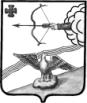 АДМИНИСТРАЦИЯ ОРЛОВСКОГО РАЙОНАКИРОВСКОЙ ОБЛАСТИПОСТАНОВЛЕНИЕ08.04.2015                                                                                                             						   № 191г. ОрловО мерах по обеспечению безаварийного пропуска половодья 2015 года на территории Орловского района Кировской областиВ целях уменьшения риска возникновения чрезвычайных ситуаций природного характера, снижения возможного ущерба и обеспечения безопасности населения и территорий Орловского района Кировской области в период весеннего половодья 2015 года, администрация Орловского района ПОСТАНОВЛЯЕТ:1.	 Общее руководство и координацию действий по проведению противопаводковых мероприятий на территории района возложить на комиссию по предупреждению и ликвидации чрезвычайных ситуаций и обеспечению пожарной безопасности Орловского района Кировской области.2.	 Создать оперативную группу по пропуску весеннего половодья 2015 года (далее - оперативная группа) и утвердить ее состав согласно приложению.3.	Рекомендовать главам Орловского городского и сельского поселений, руководителям организаций, учреждений и предприятий в рамках своих полномочий:3.1.	 После получения прогноза уровней половодья и сроков вскрытия рек уточнить зоны возможного подтопления (особое внимание обратить на объекты социальной сферы), определить количество людей, попадающих в эти зоны, а также места размещения на период временного отселения, порядок их эвакуации и жизнеобеспечения.3.2.	 Для населенных пунктов, отрезаемых половодьем от традиционных путей сообщения, подготовить и организовать переправы населения и экстренных служб через реки, обеспечив их безопасную эксплуатацию, принять меры по своевременному завозу продуктов питания, медикаментов, предметов первой необходимости и обеспечению пожарной безопасности и охраны общественного порядка.3.3.	 В период весеннего половодья организовать информирование и оповещение населения района о паводковой обстановке с использованиемофициальных сайтов муниципального образования, и размещая информацию в местах массового пребывания населения (остановки, больницы, магазины).3.4.	 Организовать проверку готовности гидротехнических сооружений к пропуску весеннего половодья и паводковых вод. За бесхозяйными гидротехническими сооружениями закрепить ответственных должностных лиц.3.5.	 Организовать проведение комплекса мероприятий по защите дорог, мостов (в том числе понтонных) и водопропускных сооружений в период половодья, особое внимание обратить на готовность водопропускных сооружений на малых реках.3.6.	Проверить готовность спасательных постов и станций к работе. При их отсутствии организовать дежурство с привлечением частных владельцев спасательных средств на договорной основе, определив места их размещения.3.7.	Обеспечить наличие финансовых и материально-технических резервов для ликвидации возможных чрезвычайных ситуаций и организации первоочередного жизнеобеспечения населения.4.Главам администраций Орловского городского и сельского поселений, руководителям предприятий и организаций района рекомендовать в пиковый период весеннего половодья организовать круглосуточное дежурство руководящего состава и при возникновении аварийных ситуаций, связанных с прохождением талых вод, немедленно информировать все заинтересованные службы и единую дежурно-диспетчерскую службу Орловского района (ЕДДС) по круглосуточным телефонам – 112, 2-16-40, 2-16-27.5. Управляющему делами администрации Орловского района Тебенькову Н.Е. опубликовать настоящее постановление в Информационном бюллетене органов местного самоуправления Орловского района.6. Постановление вступает в силу с момента опубликования.7. Контроль за исполнением настоящего постановления возложить на заместителя главы администрации Орловского района, начальника управления по вопросам жизнеобеспечения, архитектуры и градостроительства Бисерова А.Г.Глава администрацииОрловского района	 М.В.ШишкинаСОСТАВоперативной группы по пропуску весеннего половодья 2015 года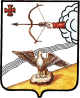 АДМИНИСТРАЦИЯ ОРЛОВСКОГО РАЙОНАКИРОВСКОЙ ОБЛАСТИПОСТАНОВЛЕНИЕ16.04.2015                                                                                               							 № 212г. ОрловО внесении изменений в постановление администрации Орловского района от 20.12.2014 №831В соответствии с Федеральным законом от 05.04.2013 №44-ФЗ «О контрактной системе в сфере закупок товаров, работ, услуг для обеспечения государственных и муниципальных нужд» и  приказом Минэкономразвития России и Федерального казначейства от 27.12.2011г. № 761/20н с учетом особенностей, предусмотренных приказом от 20.09.2013 №544/18н администрация Орловского района ПОСТАНОВЛЯЕТ:1. Внести изменения в постановление администрации Орловского района от 20.12.2014 №831 «Об утверждении плана-графика размещения заказов в 2015году»:1.1 План - график размещения заказов на поставку товаров, выполнение работ, оказание услуг для обеспечения муниципальных нужд на 2015 год утвердить в новой редакции. Прилагается.2. Опубликовать постановление в Информационном бюллетене органов местного самоуправления муниципального образования Орловский муниципальный район Кировской области3. Постановление вступает в силу с момента опубликования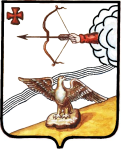 АДМИНИСТРАЦИЯ ОРЛОВСКОГО РАЙОНАКИРОВСКОЙ ОБЛАСТИПОСТАНОВЛЕНИЕ29.04.2015                                                                                              № 225г. ОрловО внесении изменений в постановление администрации Орловского района от 20.12.2014 №831В соответствии с Федеральным законом от 05.04.2013 №44-ФЗ «О контрактной системе в сфере закупок товаров, работ, услуг для обеспечения государственных и муниципальных нужд» и  приказом Минэкономразвития России и Федерального казначейства от 27.12.2011г. № 761/20н с учетом особенностей, предусмотренных приказом от 20.09.2013 №544/18н администрация Орловского района ПОСТАНОВЛЯЕТ:1. Внести изменения в постановление администрации Орловского района от 20.12.2014 №831 «Об утверждении плана-графика размещения заказов в 2015году»:1.1 План - график размещения заказов на поставку товаров, выполнение работ, оказание услуг для обеспечения муниципальных нужд на 2015 год утвердить в новой редакции. Прилагается.2. Опубликовать постановление в Информационном бюллетене органов местного самоуправления муниципального образования Орловский муниципальный район Кировской области3. Постановление вступает в силу с момента опубликования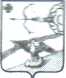 АДМИНИСТРАЦИЯ ОРЛОВСКОГО РАЙОНА КИРОВСКОЙ ОБЛАСТИПОСТАНОВЛЕНИЕ29.04.2015	                                   № 234г. ОрловО внесении изменений в план мероприятий («дорожная карта»)«Изменения в отраслях в социальной сфере, направленные на повышение эффективности сферы культуры» Администрация Орловского района ПОСТАНОВЛЯЕТ:Внести в план мероприятий («дорожная карта») «Изменения в отраслях в  социальной сфере, направленные на повышение эффективности сферы культуры», утвержденный постановлением администрации Орловского района от 30.04.2013 № 300  «Об утверждении плана мероприятий («дорожной карты») «Изменения в отраслях социальной сферы, направленные на повышение эффективности сферы культуры», изложив подпункты 3.2.5, 3.2.7 пункта 3.2 раздела 3 «Целевые показатели (индикаторы) развития сферы культуры и меры, обеспечивающие их достижение» в следующей редакции:       «3.2.5. Совершенствование оплаты труда работников учреждений культуры.Основным показателем (индикатором), характеризующим эффективность мероприятий по совершенствованию оплаты труда работников учреждений культуры, является динамика примерных (индикативных) значений соотношения средней заработной платы работников учреждений культуры и средней заработной платы по экономике Кировской области:	3.2.7. Привлечение дополнительных финансовых средств на повышение оплаты труда.Одним из источников привлечения дополнительных финансовых средств на повышение оплаты труда являются средства, полученные от приносящей доход деятельности. Показатели нормативов приведены в приложении к «дорожной карте».	Прирост фонда оплаты труда с начислениями к 2013 году за счет средств от приносящей доход деятельности, (тыс. рублей):2. Управляющему делами администрации Орловского района (Тебенькову Н.Е.) опубликовать настоящее постановление в Информационном бюллетене органов местного самоуправления муниципального образования Орловский муниципальный район.       3. Постановление вступает в силу с момента опубликования.И.о. главы администрацииОрловского района           А.Г. БисеровАДМИНИСТРАЦИЯ ОРЛОВСКОГО РАЙОНАКИРОВСКОЙ ОБЛАСТИПОСТАНОВЛЕНИЕ08.05.2015                                                                                              							№ 245г. ОрловО внесении изменений в постановление администрации Орловского района от 20.12.2014 №831В соответствии с Федеральным законом от 05.04.2013 №44-ФЗ «О контрактной системе в сфере закупок товаров, работ, услуг для обеспечения государственных и муниципальных нужд» и  приказом Минэкономразвития России и Федерального казначейства от 27.12.2011г. № 761/20н с учетом особенностей, предусмотренных приказом от 20.09.2013 №544/18н администрация Орловского района ПОСТАНОВЛЯЕТ:1. Внести изменения в постановление администрации Орловского района от 20.12.2014 №831 «Об утверждении плана-графика размещения заказов в 2015году»:1.1 План - график размещения заказов на поставку товаров, выполнение работ, оказание услуг для обеспечения муниципальных нужд на 2015 год утвердить в новой редакции. Прилагается.2. Опубликовать постановление в Информационном бюллетене органов местного самоуправления муниципального образования Орловский муниципальный район Кировской области3. Постановление вступает в силу с момента опубликования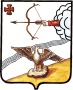 АДМИНИСТРАЦИЯ ОРЛОВСКОГО РАЙОНАКИРОВСКОЙ ОБЛАСТИПОСТАНОВЛЕНИЕ15.05.2015                                                                                          							    № 252г. ОрловО внесении изменений в постановление администрации Орловского района от 20.12.2014 №831В соответствии с Федеральным законом от 05.04.2013 №44-ФЗ «О контрактной системе в сфере закупок товаров, работ, услуг для обеспечения государственных и муниципальных нужд» и  приказом Минэкономразвития России и Федерального казначейства от 27.12.2011г. № 761/20н с учетом особенностей, предусмотренных приказом от 20.09.2013 №544/18н администрация Орловского района ПОСТАНОВЛЯЕТ:1. Внести изменения в постановление администрации Орловского района от 20.12.2014 №831 «Об утверждении плана-графика размещения заказов в 2015году»:1.1 План - график размещения заказов на поставку товаров, выполнение работ, оказание услуг для обеспечения муниципальных нужд на 2015 год утвердить в новой редакции. Прилагается.2. Опубликовать постановление в Информационном бюллетене органов местного самоуправления муниципального образования Орловский муниципальный район Кировской области3. Постановление вступает в силу с момента опубликованияИНФОРМАЦИОННЫЙ БЮЛЛЕТЕНЬОРГАНОВ МЕСТНОГО САМОУПРАВЛЕНИЯ МУНИЦИПАЛЬНОГО ОБРАЗОВАНИЯ  ОРЛОВСКИЙ МУНИЦИПАЛЬНЫЙ РАЙОН  КИРОВСКОЙ  ОБЛАСТИ(ОФИЦИАЛЬНОЕ    ИЗДАНИЕ)Отпечатано в администрации Орловского района  15.05.2015, . Орлов Кировской области, ул. Ст. Халтурина, 18  тираж  20  экземпляров1Постановление администрации Орловского района от 08.04.2015 № 191 «О мерах по обеспечению безаварийного пропуска половодья 2015 года на территории Орловского района Кировской области»2Постановление администрации Орловского района от 16.04.2015 № 212  «О внесении изменений в постановление администрации Орловского района от 20.12.2014 №831»3Постановление администрации Орловского района от 29.04.2015 № 225 «О внесении изменений в постановление администрации Орловского района от 20.12.2014 № 831»4Постановление администрации Орловского района от 29.04.2015 № 234 «О внесении изменений в план мероприятий («дорожная карта») «Изменения в отраслях в социальной сфере, направленные на повышение эффективности сферы культуры»5Постановление администрации Орловского района от 08.05.2015 № 245 «О внесении изменений в постановление администрации Орловского района от 20.12.2014 № 831»6Постановление администрации Орловского района от 15.05.2015 № 252 «О внесении изменений в постановление администрации Орловского района от 20.12.2014 № 831»УТВЕРЖДЕНпостановлениемглавы администрацииОрловского районаот                  №БИСЕРОВАлександр Георгиевич- заместитель главы администрации Орловского района, начальник управления по вопросам жизнеобеспечения, архитектуры и градостроительства, руководитель оперативной группыГАРКУШАВалерий Иванович- начальник ГУ ПЧ-45 ФПС по Кировской области, заместитель руководителя оперативной группы (по согласованию)Члены оперативной группы:ИГНАТОВ Алексей Иванович- заведующий сектором ГО и ЧС администрации Орловского районаТОМОЗОВАлександр Владимирович- и.о. директора МУП «Орловское АТП»ШАЛАГИНОВЮрий Анатольевич- начальник ОП «Орловское «МО МВД Юрьянский» (по согласованию)ФЕДОСИНААлександра Сергеевна- старший специалист, по содержаниюи ремонту дорог местного значенияадминистрации Орловского районаШИПИЦИНАлексей Николаевич- директор ООО «ОрловДорТранс»(по согласованию)ПОПУЛЬКИНСергей Николаевич- заведующий отделом по вопросам жизнеобеспечения администрации Орловского сельского поселения» (по согласованию)ТЮФЯКОВГригорий Алексеевич- заведующий отделом по вопросам жизнеобеспечения администрации Орловского сельского поселения» (по согласованию)Глава администрации Орловского районаМ.В. ШишкинаПлан - график размещения заказов на поставки товаров, выполнение работ, оказание услуг для обеспечения муниципальных нужд на 2015 годПлан - график размещения заказов на поставки товаров, выполнение работ, оказание услуг для обеспечения муниципальных нужд на 2015 годПлан - график размещения заказов на поставки товаров, выполнение работ, оказание услуг для обеспечения муниципальных нужд на 2015 годПлан - график размещения заказов на поставки товаров, выполнение работ, оказание услуг для обеспечения муниципальных нужд на 2015 годПлан - график размещения заказов на поставки товаров, выполнение работ, оказание услуг для обеспечения муниципальных нужд на 2015 годПлан - график размещения заказов на поставки товаров, выполнение работ, оказание услуг для обеспечения муниципальных нужд на 2015 годПлан - график размещения заказов на поставки товаров, выполнение работ, оказание услуг для обеспечения муниципальных нужд на 2015 годПлан - график размещения заказов на поставки товаров, выполнение работ, оказание услуг для обеспечения муниципальных нужд на 2015 годПлан - график размещения заказов на поставки товаров, выполнение работ, оказание услуг для обеспечения муниципальных нужд на 2015 годПлан - график размещения заказов на поставки товаров, выполнение работ, оказание услуг для обеспечения муниципальных нужд на 2015 годПлан - график размещения заказов на поставки товаров, выполнение работ, оказание услуг для обеспечения муниципальных нужд на 2015 годПлан - график размещения заказов на поставки товаров, выполнение работ, оказание услуг для обеспечения муниципальных нужд на 2015 годПлан - график размещения заказов на поставки товаров, выполнение работ, оказание услуг для обеспечения муниципальных нужд на 2015 годПлан - график размещения заказов на поставки товаров, выполнение работ, оказание услуг для обеспечения муниципальных нужд на 2015 годПлан - график размещения заказов на поставки товаров, выполнение работ, оказание услуг для обеспечения муниципальных нужд на 2015 годПлан - график размещения заказов на поставки товаров, выполнение работ, оказание услуг для обеспечения муниципальных нужд на 2015 годПлан - график размещения заказов на поставки товаров, выполнение работ, оказание услуг для обеспечения муниципальных нужд на 2015 годПлан - график размещения заказов на поставки товаров, выполнение работ, оказание услуг для обеспечения муниципальных нужд на 2015 годПлан - график размещения заказов на поставки товаров, выполнение работ, оказание услуг для обеспечения муниципальных нужд на 2015 годПлан - график размещения заказов на поставки товаров, выполнение работ, оказание услуг для обеспечения муниципальных нужд на 2015 годПлан - график размещения заказов на поставки товаров, выполнение работ, оказание услуг для обеспечения муниципальных нужд на 2015 годПлан - график размещения заказов на поставки товаров, выполнение работ, оказание услуг для обеспечения муниципальных нужд на 2015 годПлан - график размещения заказов на поставки товаров, выполнение работ, оказание услуг для обеспечения муниципальных нужд на 2015 годПлан - график размещения заказов на поставки товаров, выполнение работ, оказание услуг для обеспечения муниципальных нужд на 2015 годПлан - график размещения заказов на поставки товаров, выполнение работ, оказание услуг для обеспечения муниципальных нужд на 2015 годПлан - график размещения заказов на поставки товаров, выполнение работ, оказание услуг для обеспечения муниципальных нужд на 2015 годПлан - график размещения заказов на поставки товаров, выполнение работ, оказание услуг для обеспечения муниципальных нужд на 2015 годПлан - график размещения заказов на поставки товаров, выполнение работ, оказание услуг для обеспечения муниципальных нужд на 2015 годПлан - график размещения заказов на поставки товаров, выполнение работ, оказание услуг для обеспечения муниципальных нужд на 2015 годПлан - график размещения заказов на поставки товаров, выполнение работ, оказание услуг для обеспечения муниципальных нужд на 2015 годПлан - график размещения заказов на поставки товаров, выполнение работ, оказание услуг для обеспечения муниципальных нужд на 2015 годПлан - график размещения заказов на поставки товаров, выполнение работ, оказание услуг для обеспечения муниципальных нужд на 2015 годНаименование заказчикаНаименование заказчикаНаименование заказчикаНаименование заказчикаАдминистрация Орловского района Кировской областиАдминистрация Орловского района Кировской областиАдминистрация Орловского района Кировской областиАдминистрация Орловского района Кировской областиАдминистрация Орловского района Кировской областиАдминистрация Орловского района Кировской областиАдминистрация Орловского района Кировской областиАдминистрация Орловского района Кировской областиАдминистрация Орловского района Кировской областиАдминистрация Орловского района Кировской областиЮридический адрес, телефон, электронная почта заказчикаЮридический адрес, телефон, электронная почта заказчикаЮридический адрес, телефон, электронная почта заказчикаЮридический адрес, телефон, электронная почта заказчика612270, Кировская область, г. Орлов, ул. Ст.Халтурина, д.18; (883365) 2-12-88; admorlov@mail.ru612270, Кировская область, г. Орлов, ул. Ст.Халтурина, д.18; (883365) 2-12-88; admorlov@mail.ru612270, Кировская область, г. Орлов, ул. Ст.Халтурина, д.18; (883365) 2-12-88; admorlov@mail.ru612270, Кировская область, г. Орлов, ул. Ст.Халтурина, д.18; (883365) 2-12-88; admorlov@mail.ru612270, Кировская область, г. Орлов, ул. Ст.Халтурина, д.18; (883365) 2-12-88; admorlov@mail.ru612270, Кировская область, г. Орлов, ул. Ст.Халтурина, д.18; (883365) 2-12-88; admorlov@mail.ru612270, Кировская область, г. Орлов, ул. Ст.Халтурина, д.18; (883365) 2-12-88; admorlov@mail.ru612270, Кировская область, г. Орлов, ул. Ст.Халтурина, д.18; (883365) 2-12-88; admorlov@mail.ru612270, Кировская область, г. Орлов, ул. Ст.Халтурина, д.18; (883365) 2-12-88; admorlov@mail.ru612270, Кировская область, г. Орлов, ул. Ст.Халтурина, д.18; (883365) 2-12-88; admorlov@mail.ruИННИННИННИНН4336001084433600108443360010844336001084433600108443360010844336001084433600108443360010844336001084КППКППКППКПП433601001433601001433601001433601001433601001433601001433601001433601001433601001433601001ОКТМООКТМООКТМООКТМО33645101336451013364510133645101336451013364510133645101336451013364510133645101КБКОКВЭД ОКПДОКПДусловия контрактаусловия контрактаусловия контрактаусловия контрактаусловия контрактаусловия контрактаусловия контрактаусловия контрактаусловия контрактаусловия контрактаусловия контрактаусловия контрактаусловия контрактаусловия контрактаусловия контрактаусловия контрактаусловия контрактаусловия контрактаусловия контрактаусловия контрактаусловия контрактаусловия контрактаусловия контрактаусловия контрактаспособ размещения заказаспособ размещения заказаспособ размещения заказаспособ размещения заказаобоснование внесения измененийобоснование внесения измененийобоснование внесения измененийКБКОКВЭД ОКПДОКПД№ заказа (№ лота)№ заказа (№ лота)наименование предмета контрактанаименование предмета контрактанаименование предмета контрактаминимально необходимые требования, предъявляемые к предмету контрактаминимально необходимые требования, предъявляемые к предмету контрактаминимально необходимые требования, предъявляемые к предмету контрактаединица измеренияединица измеренияколичество (объем)количество (объем)количество (объем)ориентировочная начальная (максимальная) цена (тыс.рублей)ориентировочная начальная (максимальная) цена (тыс.рублей)ориентировочная начальная (максимальная) цена (тыс.рублей)условия финансового обеспечения исполнения контракта (включая размер аванса)(тыс. рублей)условия финансового обеспечения исполнения контракта (включая размер аванса)(тыс. рублей)график осуществления процедур закупкиграфик осуществления процедур закупкиграфик осуществления процедур закупкиграфик осуществления процедур закупкиграфик осуществления процедур закупкиграфик осуществления процедур закупкиспособ размещения заказаспособ размещения заказаспособ размещения заказаспособ размещения заказаобоснование внесения измененийобоснование внесения измененийобоснование внесения измененийКБКОКВЭД ОКПДОКПД№ заказа (№ лота)№ заказа (№ лота)наименование предмета контрактанаименование предмета контрактанаименование предмета контрактаминимально необходимые требования, предъявляемые к предмету контрактаминимально необходимые требования, предъявляемые к предмету контрактаминимально необходимые требования, предъявляемые к предмету контрактаединица измеренияединица измеренияколичество (объем)количество (объем)количество (объем)ориентировочная начальная (максимальная) цена (тыс.рублей)ориентировочная начальная (максимальная) цена (тыс.рублей)ориентировочная начальная (максимальная) цена (тыс.рублей)условия финансового обеспечения исполнения контракта (включая размер аванса)(тыс. рублей)условия финансового обеспечения исполнения контракта (включая размер аванса)(тыс. рублей)срок размещения заказасрок размещения заказасрок размещения заказасрок исполнения контрактасрок исполнения контрактасрок исполнения контрактаспособ размещения заказаспособ размещения заказаспособ размещения заказаспособ размещения заказаобоснование внесения измененийобоснование внесения измененийобоснование внесения изменений12334455566677888999101011111112121213131313141414936.0104.1701403.244.223.3022.100140.30.34030204403020411оказание услуг по теплоснабжению здания администрации районаоказание услуг по теплоснабжению здания администрации районаоказание услуг по теплоснабжению здания администрации районав соответствии со стандартами оказания услугв соответствии со стандартами оказания услугв соответствии со стандартами оказания услугГ Калл.Г Калл.334,6334,6334,6255,6255,6255,6-/-/--/-/-01.201501.201501.201512.201512.201512.2015с единственным поставщикомс единственным поставщикомс единственным поставщикомс единственным поставщиком936.0104.1700102.244.223.100140.30.34030204403020411оказание услуг по теплоснабжению здания администрации районаоказание услуг по теплоснабжению здания администрации районаоказание услуг по теплоснабжению здания администрации районав соответствии со стандартами оказания услугв соответствии со стандартами оказания услугв соответствии со стандартами оказания услугГ Калл.Г Калл.334,6334,6334,6464,78464,78464,78-/-/--/-/-01.201501.201501.201512.201512.201512.2015с единственным поставщикомс единственным поставщикомс единственным поставщикомс единственным поставщиком936.0104.1700102.244.223.100441.00.24110100411010022оказание услуг по водоснабжению здания администрации районаоказание услуг по водоснабжению здания администрации районаоказание услуг по водоснабжению здания администрации районав соответствии со стандартами оказания услугв соответствии со стандартами оказания услугв соответствии со стандартами оказания услугкуб.м.куб.м.53453453420,220,220,2-/-/--/-/-01.201501.201501.201512.201512.201512.2015с единственным поставщикомс единственным поставщикомс единственным поставщикомс единственным поставщиком936.0104.1700102.244.223.1005202020закупка до 100 тыс.рублейзакупка до 100 тыс.рублейзакупка до 100 тыс.рублейзакупка до 100 тыс.рублей936.0104.1700102.244.340404040закупка до 100 тыс.рублейзакупка до 100 тыс.рублейзакупка до 100 тыс.рублейзакупка до 100 тыс.рублей936.0602.1100512.113.226100100100закупка до 100 тыс.рублейзакупка до 100 тыс.рублейзакупка до 100 тыс.рублейзакупка до 100 тыс.рублей936.0104.1700102.244.221686868закупка до 100 тыс.рублейзакупка до 100 тыс.рублейзакупка до 100 тыс.рублейзакупка до 100 тыс.рублейв связи с  возникновением обстоятельств, предвидеть которые на дату утверждения плана-графика было невозможнов связи с  возникновением обстоятельств, предвидеть которые на дату утверждения плана-графика было невозможнов связи с  возникновением обстоятельств, предвидеть которые на дату утверждения плана-графика было невозможно936.0104.1700102.244.22534,8734,8734,87закупка до 100 тыс.рублейзакупка до 100 тыс.рублейзакупка до 100 тыс.рублейзакупка до 100 тыс.рублейв связи с  возникновением обстоятельств, предвидеть которые на дату утверждения плана-графика было невозможнов связи с  возникновением обстоятельств, предвидеть которые на дату утверждения плана-графика было невозможнов связи с  возникновением обстоятельств, предвидеть которые на дату утверждения плана-графика было невозможно936.0104.1700102.244.22655,855,855,8закупка до 100 тыс.рублейзакупка до 100 тыс.рублейзакупка до 100 тыс.рублейзакупка до 100 тыс.рублейв связи с  возникновением обстоятельств, предвидеть которые на дату утверждения плана-графика было невозможнов связи с  возникновением обстоятельств, предвидеть которые на дату утверждения плана-графика было невозможнов связи с  возникновением обстоятельств, предвидеть которые на дату утверждения плана-графика было невозможно936.0104.1700102.244.340454545закупка до 100 тыс.рублейзакупка до 100 тыс.рублейзакупка до 100 тыс.рублейзакупка до 100 тыс.рублейв связи с  возникновением обстоятельств, предвидеть которые на дату утверждения плана-графика было невозможнов связи с  возникновением обстоятельств, предвидеть которые на дату утверждения плана-графика было невозможнов связи с  возникновением обстоятельств, предвидеть которые на дату утверждения плана-графика было невозможно936.0204.1700518.244.2215,15,15,1закупка до 100 тыс.рублейзакупка до 100 тыс.рублейзакупка до 100 тыс.рублейзакупка до 100 тыс.рублейв связи с  возникновением обстоятельств, предвидеть которые на дату утверждения плана-графика было невозможнов связи с  возникновением обстоятельств, предвидеть которые на дату утверждения плана-графика было невозможнов связи с  возникновением обстоятельств, предвидеть которые на дату утверждения плана-графика было невозможно936.0104.1701604.244.221151515закупка до 100 тыс.рублейзакупка до 100 тыс.рублейзакупка до 100 тыс.рублейзакупка до 100 тыс.рублейв связи с  возникновением обстоятельств, предвидеть которые на дату утверждения плана-графика было невозможнов связи с  возникновением обстоятельств, предвидеть которые на дату утверждения плана-графика было невозможнов связи с  возникновением обстоятельств, предвидеть которые на дату утверждения плана-графика было невозможно936.0104.1701604.244.225555закупка до 100 тыс.рублейзакупка до 100 тыс.рублейзакупка до 100 тыс.рублейзакупка до 100 тыс.рублейв связи с  возникновением обстоятельств, предвидеть которые на дату утверждения плана-графика было невозможнов связи с  возникновением обстоятельств, предвидеть которые на дату утверждения плана-графика было невозможнов связи с  возникновением обстоятельств, предвидеть которые на дату утверждения плана-графика было невозможно936.0104.1701604.244.310555закупка до 100 тыс.рублейзакупка до 100 тыс.рублейзакупка до 100 тыс.рублейзакупка до 100 тыс.рублейв связи с  возникновением обстоятельств, предвидеть которые на дату утверждения плана-графика было невозможнов связи с  возникновением обстоятельств, предвидеть которые на дату утверждения плана-графика было невозможнов связи с  возникновением обстоятельств, предвидеть которые на дату утверждения плана-графика было невозможно936.0104.1701604.244.34029,629,629,6закупка до 100 тыс.рублейзакупка до 100 тыс.рублейзакупка до 100 тыс.рублейзакупка до 100 тыс.рублейв связи с  возникновением обстоятельств, предвидеть которые на дату утверждения плана-графика было невозможнов связи с  возникновением обстоятельств, предвидеть которые на дату утверждения плана-графика было невозможнов связи с  возникновением обстоятельств, предвидеть которые на дату утверждения плана-графика было невозможно936.0104.1701606.244.221444закупка до 100 тыс.рублейзакупка до 100 тыс.рублейзакупка до 100 тыс.рублейзакупка до 100 тыс.рублейв связи с  возникновением обстоятельств, предвидеть которые на дату утверждения плана-графика было невозможнов связи с  возникновением обстоятельств, предвидеть которые на дату утверждения плана-графика было невозможнов связи с  возникновением обстоятельств, предвидеть которые на дату утверждения плана-графика было невозможно936.0104.1701606.244.2251,51,51,5закупка до 100 тыс.рублейзакупка до 100 тыс.рублейзакупка до 100 тыс.рублейзакупка до 100 тыс.рублейв связи с  возникновением обстоятельств, предвидеть которые на дату утверждения плана-графика было невозможнов связи с  возникновением обстоятельств, предвидеть которые на дату утверждения плана-графика было невозможнов связи с  возникновением обстоятельств, предвидеть которые на дату утверждения плана-графика было невозможно936.0104.1701606.244.3404,54,54,5закупка до 100 тыс.рублейзакупка до 100 тыс.рублейзакупка до 100 тыс.рублейзакупка до 100 тыс.рублейв связи с  возникновением обстоятельств, предвидеть которые на дату утверждения плана-графика было невозможнов связи с  возникновением обстоятельств, предвидеть которые на дату утверждения плана-графика было невозможнов связи с  возникновением обстоятельств, предвидеть которые на дату утверждения плана-графика было невозможно936.0113.1701605.244.2211,51,51,5закупка до 100 тыс.рублейзакупка до 100 тыс.рублейзакупка до 100 тыс.рублейзакупка до 100 тыс.рублейв связи с  возникновением обстоятельств, предвидеть которые на дату утверждения плана-графика было невозможнов связи с  возникновением обстоятельств, предвидеть которые на дату утверждения плана-графика было невозможнов связи с  возникновением обстоятельств, предвидеть которые на дату утверждения плана-графика было невозможно936.0113.1701605.244.3401,21,21,2закупка до 100 тыс.рублейзакупка до 100 тыс.рублейзакупка до 100 тыс.рублейзакупка до 100 тыс.рублейв связи с  возникновением обстоятельств, предвидеть которые на дату утверждения плана-графика было невозможнов связи с  возникновением обстоятельств, предвидеть которые на дату утверждения плана-графика было невозможнов связи с  возникновением обстоятельств, предвидеть которые на дату утверждения плана-графика было невозможно936.0314.0510501.244.226333закупка до 100 тыс.рублейзакупка до 100 тыс.рублейзакупка до 100 тыс.рублейзакупка до 100 тыс.рублейв связи с  возникновением обстоятельств, предвидеть которые на дату утверждения плана-графика было невозможнов связи с  возникновением обстоятельств, предвидеть которые на дату утверждения плана-графика было невозможнов связи с  возникновением обстоятельств, предвидеть которые на дату утверждения плана-графика было невозможно936.0314.0510501.244.226222закупка до 100 тыс.рублейзакупка до 100 тыс.рублейзакупка до 100 тыс.рублейзакупка до 100 тыс.рублейв связи с  возникновением обстоятельств, предвидеть которые на дату утверждения плана-графика было невозможнов связи с  возникновением обстоятельств, предвидеть которые на дату утверждения плана-графика было невозможнов связи с  возникновением обстоятельств, предвидеть которые на дату утверждения плана-графика было невозможно936.0104.2000501.244.225505050закупка до 100 тыс.рублейзакупка до 100 тыс.рублейзакупка до 100 тыс.рублейзакупка до 100 тыс.рублейв связи с  возникновением обстоятельств, предвидеть которые на дату утверждения плана-графика было невозможнов связи с  возникновением обстоятельств, предвидеть которые на дату утверждения плана-графика было невозможнов связи с  возникновением обстоятельств, предвидеть которые на дату утверждения плана-графика было невозможно936.0314.0520501.244.290555закупка до 100 тыс.рублейзакупка до 100 тыс.рублейзакупка до 100 тыс.рублейзакупка до 100 тыс.рублейв связи с  возникновением обстоятельств, предвидеть которые на дату утверждения плана-графика было невозможнов связи с  возникновением обстоятельств, предвидеть которые на дату утверждения плана-графика было невозможнов связи с  возникновением обстоятельств, предвидеть которые на дату утверждения плана-графика было невозможно936.0314.0530501.244.290555закупка до 100 тыс.рублейзакупка до 100 тыс.рублейзакупка до 100 тыс.рублейзакупка до 100 тыс.рублейв связи с  возникновением обстоятельств, предвидеть которые на дату утверждения плана-графика было невозможнов связи с  возникновением обстоятельств, предвидеть которые на дату утверждения плана-графика было невозможнов связи с  возникновением обстоятельств, предвидеть которые на дату утверждения плана-графика было невозможно936.0314.1000511.244.290555закупка до 100 тыс.рублейзакупка до 100 тыс.рублейзакупка до 100 тыс.рублейзакупка до 100 тыс.рублейв связи с  возникновением обстоятельств, предвидеть которые на дату утверждения плана-графика было невозможнов связи с  возникновением обстоятельств, предвидеть которые на дату утверждения плана-графика было невозможнов связи с  возникновением обстоятельств, предвидеть которые на дату утверждения плана-графика было невозможно936.0314.1700519.244.2261,51,51,5закупка до 100 тыс.рублейзакупка до 100 тыс.рублейзакупка до 100 тыс.рублейзакупка до 100 тыс.рублейв связи с  возникновением обстоятельств, предвидеть которые на дату утверждения плана-графика было невозможнов связи с  возникновением обстоятельств, предвидеть которые на дату утверждения плана-графика было невозможнов связи с  возникновением обстоятельств, предвидеть которые на дату утверждения плана-графика было невозможно936.0707.1900501.244.290101010закупка до 100 тыс.рублейзакупка до 100 тыс.рублейзакупка до 100 тыс.рублейзакупка до 100 тыс.рублейв связи с  возникновением обстоятельств, предвидеть которые на дату утверждения плана-графика было невозможнов связи с  возникновением обстоятельств, предвидеть которые на дату утверждения плана-графика было невозможнов связи с  возникновением обстоятельств, предвидеть которые на дату утверждения плана-графика было невозможно936.0801.0320505.244.290999закупка до 100 тыс.рублейзакупка до 100 тыс.рублейзакупка до 100 тыс.рублейзакупка до 100 тыс.рублейв связи с  возникновением обстоятельств, предвидеть которые на дату утверждения плана-графика было невозможнов связи с  возникновением обстоятельств, предвидеть которые на дату утверждения плана-графика было невозможнов связи с  возникновением обстоятельств, предвидеть которые на дату утверждения плана-графика было невозможно936.0801.0330505.244.224171717закупка до 100 тыс.рублейзакупка до 100 тыс.рублейзакупка до 100 тыс.рублейзакупка до 100 тыс.рублейв связи с  возникновением обстоятельств, предвидеть которые на дату утверждения плана-графика было невозможнов связи с  возникновением обстоятельств, предвидеть которые на дату утверждения плана-графика было невозможнов связи с  возникновением обстоятельств, предвидеть которые на дату утверждения плана-графика было невозможно936.0801.0330505.244.226383838закупка до 100 тыс.рублейзакупка до 100 тыс.рублейзакупка до 100 тыс.рублейзакупка до 100 тыс.рублейв связи с  возникновением обстоятельств, предвидеть которые на дату утверждения плана-графика было невозможнов связи с  возникновением обстоятельств, предвидеть которые на дату утверждения плана-графика было невозможнов связи с  возникновением обстоятельств, предвидеть которые на дату утверждения плана-графика было невозможно936.0801.0330505.244.290151515закупка до 100 тыс.рублейзакупка до 100 тыс.рублейзакупка до 100 тыс.рублейзакупка до 100 тыс.рублейв связи с  возникновением обстоятельств, предвидеть которые на дату утверждения плана-графика было невозможнов связи с  возникновением обстоятельств, предвидеть которые на дату утверждения плана-графика было невозможнов связи с  возникновением обстоятельств, предвидеть которые на дату утверждения плана-графика было невозможно936.1004.0180504.244.226111закупка до 100 тыс.рублейзакупка до 100 тыс.рублейзакупка до 100 тыс.рублейзакупка до 100 тыс.рублейв связи с  возникновением обстоятельств, предвидеть которые на дату утверждения плана-графика было невозможнов связи с  возникновением обстоятельств, предвидеть которые на дату утверждения плана-графика было невозможнов связи с  возникновением обстоятельств, предвидеть которые на дату утверждения плана-графика было невозможно936.1004.0180504.244.340444закупка до 100 тыс.рублейзакупка до 100 тыс.рублейзакупка до 100 тыс.рублейзакупка до 100 тыс.рублейв связи с  возникновением обстоятельств, предвидеть которые на дату утверждения плана-графика было невозможнов связи с  возникновением обстоятельств, предвидеть которые на дату утверждения плана-графика было невозможнов связи с  возникновением обстоятельств, предвидеть которые на дату утверждения плана-графика было невозможно936.0405.1101607.244.340181818закупка до 100 тыс.рублейзакупка до 100 тыс.рублейзакупка до 100 тыс.рублейзакупка до 100 тыс.рублейв связи с  возникновением обстоятельств, предвидеть которые на дату утверждения плана-графика было невозможнов связи с  возникновением обстоятельств, предвидеть которые на дату утверждения плана-графика было невозможнов связи с  возникновением обстоятельств, предвидеть которые на дату утверждения плана-графика было невозможно936.0405.1101616.244.226212121закупка до 100 тыс.рублейзакупка до 100 тыс.рублейзакупка до 100 тыс.рублейзакупка до 100 тыс.рублейв связи с  возникновением обстоятельств, предвидеть которые на дату утверждения плана-графика было невозможнов связи с  возникновением обстоятельств, предвидеть которые на дату утверждения плана-графика было невозможнов связи с  возникновением обстоятельств, предвидеть которые на дату утверждения плана-графика было невозможно936.1103.0601615.244.3406,56,56,5закупка до 100 тыс.рублейзакупка до 100 тыс.рублейзакупка до 100 тыс.рублейзакупка до 100 тыс.рублейв связи с  возникновением обстоятельств, предвидеть которые на дату утверждения плана-графика было невозможнов связи с  возникновением обстоятельств, предвидеть которые на дату утверждения плана-графика было невозможнов связи с  возникновением обстоятельств, предвидеть которые на дату утверждения плана-графика было невозможно936.0309.0700201.244.221999закупка до 100 тыс.рублейзакупка до 100 тыс.рублейзакупка до 100 тыс.рублейзакупка до 100 тыс.рублейв связи с  возникновением обстоятельств, предвидеть которые на дату утверждения плана-графика было невозможнов связи с  возникновением обстоятельств, предвидеть которые на дату утверждения плана-графика было невозможнов связи с  возникновением обстоятельств, предвидеть которые на дату утверждения плана-графика было невозможно936.0309.0700201.244.3402,92,92,9закупка до 100 тыс.рублейзакупка до 100 тыс.рублейзакупка до 100 тыс.рублейзакупка до 100 тыс.рублейв связи с  возникновением обстоятельств, предвидеть которые на дату утверждения плана-графика было невозможнов связи с  возникновением обстоятельств, предвидеть которые на дату утверждения плана-графика было невозможнов связи с  возникновением обстоятельств, предвидеть которые на дату утверждения плана-графика было невозможно936.1004.0181609.244.340.2016262626закупка до 100 тыс.рублейзакупка до 100 тыс.рублейзакупка до 100 тыс.рублейзакупка до 100 тыс.рублейв связи с  возникновением обстоятельств, предвидеть которые на дату утверждения плана-графика было невозможнов связи с  возникновением обстоятельств, предвидеть которые на дату утверждения плана-графика было невозможнов связи с  возникновением обстоятельств, предвидеть которые на дату утверждения плана-графика было невозможно936.1004.0181609.244.226.2016101010закупка до 100 тыс.рублейзакупка до 100 тыс.рублейзакупка до 100 тыс.рублейзакупка до 100 тыс.рублейв связи с  возникновением обстоятельств, предвидеть которые на дату утверждения плана-графика было невозможнов связи с  возникновением обстоятельств, предвидеть которые на дату утверждения плана-графика было невозможнов связи с  возникновением обстоятельств, предвидеть которые на дату утверждения плана-графика было невозможно936.1004.0181609.244.290.2016101010закупка до 100 тыс.рублейзакупка до 100 тыс.рублейзакупка до 100 тыс.рублейзакупка до 100 тыс.рублейв связи с  возникновением обстоятельств, предвидеть которые на дату утверждения плана-графика было невозможнов связи с  возникновением обстоятельств, предвидеть которые на дату утверждения плана-графика было невозможнов связи с  возникновением обстоятельств, предвидеть которые на дату утверждения плана-графика было невозможно936.1004.0181609.414.310.201370.12.170.12.11.00070.12.11.00033приобретение жилого помещенияприобретение жилого помещенияприобретение жилого помещенияКвартира общей площадью не менее 26 кв.м. 4. Материал стен жилого дома – дерево.Квартира общей площадью не менее 26 кв.м. 4. Материал стен жилого дома – дерево.Квартира общей площадью не менее 26 кв.м. 4. Материал стен жилого дома – дерево.штукиштуки111619,43619,43619,436,19/30,976,19/30,9703.201503.201503.201505.201505.201505.2015электронный аукционэлектронный аукционэлектронный аукционэлектронный аукционв связи с  возникновением обстоятельств, предвидеть которые на дату утверждения плана-графика было невозможнов связи с  возникновением обстоятельств, предвидеть которые на дату утверждения плана-графика было невозможнов связи с  возникновением обстоятельств, предвидеть которые на дату утверждения плана-графика было невозможно936.1004.0181609.414.310.201370.12.170.12.11.00070.12.11.00044приобретение жилого помещенияприобретение жилого помещенияприобретение жилого помещенияКвартира общей площадью не менее 26 кв.м. 4. Материал стен жилого дома – дерево.Квартира общей площадью не менее 26 кв.м. 4. Материал стен жилого дома – дерево.Квартира общей площадью не менее 26 кв.м. 4. Материал стен жилого дома – дерево.штукиштуки111619,43619,43619,436,19/30,976,19/30,9703.201503.201503.201505.201505.201505.2015электронный аукционэлектронный аукционэлектронный аукционэлектронный аукционв связи с  возникновением обстоятельств, предвидеть которые на дату утверждения плана-графика было невозможнов связи с  возникновением обстоятельств, предвидеть которые на дату утверждения плана-графика было невозможнов связи с  возникновением обстоятельств, предвидеть которые на дату утверждения плана-графика было невозможно936.1004.0181609.414.310.201370.12.170.12.11.00070.12.11.00055приобретение жилого помещенияприобретение жилого помещенияприобретение жилого помещенияКвартира общей площадью не менее 26 кв.м. 4. Материал стен жилого дома – дерево.Квартира общей площадью не менее 26 кв.м. 4. Материал стен жилого дома – дерево.Квартира общей площадью не менее 26 кв.м. 4. Материал стен жилого дома – дерево.штукиштуки111619,57619,57619,576,20/30,986,20/30,9804.201504.201504.201506.201506.201506.2015электронный аукционэлектронный аукционэлектронный аукционэлектронный аукционв связи с  возникновением обстоятельств, предвидеть которые на дату утверждения плана-графика было невозможнов связи с  возникновением обстоятельств, предвидеть которые на дату утверждения плана-графика было невозможнов связи с  возникновением обстоятельств, предвидеть которые на дату утверждения плана-графика было невозможно936.1004.0181609.414.310.201370.12.170.12.11.00070.12.11.00066приобретение жилого помещенияприобретение жилого помещенияприобретение жилого помещенияКвартира общей площадью не менее 26 кв.м. 4. Материал стен жилого дома – дерево.Квартира общей площадью не менее 26 кв.м. 4. Материал стен жилого дома – дерево.Квартира общей площадью не менее 26 кв.м. 4. Материал стен жилого дома – дерево.штукиштуки111619,57619,57619,576,20/30,986,20/30,9804.201504.201504.201506.201506.201506.2015электронный аукционэлектронный аукционэлектронный аукционэлектронный аукционв связи с  возникновением обстоятельств, предвидеть которые на дату утверждения плана-графика было невозможнов связи с  возникновением обстоятельств, предвидеть которые на дату утверждения плана-графика было невозможнов связи с  возникновением обстоятельств, предвидеть которые на дату утверждения плана-графика было невозможно936.1004.0181609.414.310.201370.12.170.12.11.00070.12.11.00077приобретение жилого помещенияприобретение жилого помещенияприобретение жилого помещенияКвартира общей площадью не менее 26 кв.м. 4. Материал стен жилого дома – дерево.Квартира общей площадью не менее 26 кв.м. 4. Материал стен жилого дома – дерево.Квартира общей площадью не менее 26 кв.м. 4. Материал стен жилого дома – дерево.штукиштуки111619,57619,57619,576,20/30,986,20/30,9804.201504.201504.201506.201506.201506.2015электронный аукционэлектронный аукционэлектронный аукционэлектронный аукционв связи с  возникновением обстоятельств, предвидеть которые на дату утверждения плана-графика было невозможнов связи с  возникновением обстоятельств, предвидеть которые на дату утверждения плана-графика было невозможнов связи с  возникновением обстоятельств, предвидеть которые на дату утверждения плана-графика было невозможно936.1004.0181609.414.310.201370.12.170.12.11.00070.12.11.00088приобретение жилого помещенияприобретение жилого помещенияприобретение жилого помещенияКвартира общей площадью не менее 26 кв.м. 4. Материал стен жилого дома – дерево.Квартира общей площадью не менее 26 кв.м. 4. Материал стен жилого дома – дерево.Квартира общей площадью не менее 26 кв.м. 4. Материал стен жилого дома – дерево.штукиштуки111619,57619,57619,576,20/30,986,20/30,9804.201504.201504.201506.201506.201506.2015электронный аукционэлектронный аукционэлектронный аукционэлектронный аукционв связи с  возникновением обстоятельств, предвидеть которые на дату утверждения плана-графика было невозможнов связи с  возникновением обстоятельств, предвидеть которые на дату утверждения плана-графика было невозможнов связи с  возникновением обстоятельств, предвидеть которые на дату утверждения плана-графика было невозможно936.1004.0181609.414.310.201370.12.170.12.11.00070.12.11.00099приобретение жилого помещенияприобретение жилого помещенияприобретение жилого помещенияКвартира общей площадью не менее 26 кв.м. 4. Материал стен жилого дома – кирпич, железобетонные блоки.Квартира общей площадью не менее 26 кв.м. 4. Материал стен жилого дома – кирпич, железобетонные блоки.Квартира общей площадью не менее 26 кв.м. 4. Материал стен жилого дома – кирпич, железобетонные блоки.штукиштуки111706,93706,93706,937,07/35,357,07/35,3504.201504.201504.201506.201506.201506.2015электронный аукционэлектронный аукционэлектронный аукционэлектронный аукционв связи с  возникновением обстоятельств, предвидеть которые на дату утверждения плана-графика было невозможнов связи с  возникновением обстоятельств, предвидеть которые на дату утверждения плана-графика было невозможнов связи с  возникновением обстоятельств, предвидеть которые на дату утверждения плана-графика было невозможно936.1004.0181609.414.310.201370.12.170.12.11.00070.12.11.0001010приобретение жилого помещенияприобретение жилого помещенияприобретение жилого помещенияКвартира общей площадью не менее 26 кв.м. 4. Материал стен жилого дома – кирпич, железобетонные блоки.Квартира общей площадью не менее 26 кв.м. 4. Материал стен жилого дома – кирпич, железобетонные блоки.Квартира общей площадью не менее 26 кв.м. 4. Материал стен жилого дома – кирпич, железобетонные блоки.штукиштуки111706,93706,93706,937,07/35,357,07/35,3504.201504.201504.201506.201506.201506.2015электронный аукционэлектронный аукционэлектронный аукционэлектронный аукционв связи с  возникновением обстоятельств, предвидеть которые на дату утверждения плана-графика было невозможнов связи с  возникновением обстоятельств, предвидеть которые на дату утверждения плана-графика было невозможнов связи с  возникновением обстоятельств, предвидеть которые на дату утверждения плана-графика было невозможно936.1004.0181609.414.310.201370.12.170.12.11.00070.12.11.0001111приобретение жилого помещенияприобретение жилого помещенияприобретение жилого помещенияКвартира общей площадью не менее 26 кв.м. 4. Материал стен жилого дома – кирпич, железобетонные блоки.Квартира общей площадью не менее 26 кв.м. 4. Материал стен жилого дома – кирпич, железобетонные блоки.Квартира общей площадью не менее 26 кв.м. 4. Материал стен жилого дома – кирпич, железобетонные блоки.штукиштуки111706,93706,93706,937,07/35,357,07/35,3504.201504.201504.201506.201506.201506.2015электронный аукционэлектронный аукционэлектронный аукционэлектронный аукционв связи с  возникновением обстоятельств, предвидеть которые на дату утверждения плана-графика было невозможнов связи с  возникновением обстоятельств, предвидеть которые на дату утверждения плана-графика было невозможнов связи с  возникновением обстоятельств, предвидеть которые на дату утверждения плана-графика было невозможно936.1004.0181609.414.310.201370.12.170.12.11.00070.12.11.0001212приобретение жилого помещенияприобретение жилого помещенияприобретение жилого помещенияКвартира общей площадью не менее 26 кв.м. 4. Материал стен жилого дома – кирпич, железобетонные блоки.Квартира общей площадью не менее 26 кв.м. 4. Материал стен жилого дома – кирпич, железобетонные блоки.Квартира общей площадью не менее 26 кв.м. 4. Материал стен жилого дома – кирпич, железобетонные блоки.штукиштуки111706,93706,93706,937,07/35,357,07/35,3504.201504.201504.201506.201506.201506.2015электронный аукционэлектронный аукционэлектронный аукционэлектронный аукционв связи с  возникновением обстоятельств, предвидеть которые на дату утверждения плана-графика было невозможнов связи с  возникновением обстоятельств, предвидеть которые на дату утверждения плана-графика было невозможнов связи с  возникновением обстоятельств, предвидеть которые на дату утверждения плана-графика было невозможно936.0412.086503.244.226.3002  936.0412.086503.244.226.300274.20.774.20.74.21074.20.74.2101313Разработка проекта генерального плана Орловского сельского поселенияРазработка проекта генерального плана Орловского сельского поселенияРазработка проекта генерального плана Орловского сельского поселенияГрафические материалы генерального плана муниципального образования разрабатываются на топооснове в масштабе 1:25 000 на территорию поселения и 1:2000 на территории населенных пунктов.  Основной формат данных передаваемых в цифровом электронном виде картографической информации - MapInfo или ИНГЕО.Графические материалы генерального плана муниципального образования разрабатываются на топооснове в масштабе 1:25 000 на территорию поселения и 1:2000 на территории населенных пунктов.  Основной формат данных передаваемых в цифровом электронном виде картографической информации - MapInfo или ИНГЕО.Графические материалы генерального плана муниципального образования разрабатываются на топооснове в масштабе 1:25 000 на территорию поселения и 1:2000 на территории населенных пунктов.  Основной формат данных передаваемых в цифровом электронном виде картографической информации - MapInfo или ИНГЕО.штукиштуки111297,87297,87297,8714,8/29,814,8/29,803.201503.201503.2015I этап: с даты заключения муниципального контракта по 15.07.2015 II этап: с 16.07.2015 по 31.08.2015 III этап с 01.09.2015 по 15.12.2015I этап: с даты заключения муниципального контракта по 15.07.2015 II этап: с 16.07.2015 по 31.08.2015 III этап с 01.09.2015 по 15.12.2015I этап: с даты заключения муниципального контракта по 15.07.2015 II этап: с 16.07.2015 по 31.08.2015 III этап с 01.09.2015 по 15.12.2015открытый конкурсоткрытый конкурсоткрытый конкурсоткрытый конкурсв связи с  возникновением обстоятельств, предвидеть которые на дату утверждения плана-графика было невозможнов связи с  возникновением обстоятельств, предвидеть которые на дату утверждения плана-графика было невозможнов связи с  возникновением обстоятельств, предвидеть которые на дату утверждения плана-графика было невозможно912.1301.1800601.730.23165.12651215165121511414оказание финансовых услуг по предоставлению кредитных ресурсов для муниципальных нужд Орловского района Кировской областиоказание финансовых услуг по предоставлению кредитных ресурсов для муниципальных нужд Орловского района Кировской областиоказание финансовых услуг по предоставлению кредитных ресурсов для муниципальных нужд Орловского района Кировской областиРазмер кредита 7108,49 т.руб. Срок с 01.09.2015 по 15.08.2016.Вид:невозобновляемая кредитная линияРазмер кредита 7108,49 т.руб. Срок с 01.09.2015 по 15.08.2016.Вид:невозобновляемая кредитная линияРазмер кредита 7108,49 т.руб. Срок с 01.09.2015 по 15.08.2016.Вид:невозобновляемая кредитная линияштукиштуки1111139,67/360,271139,67/360,271139,67/360,2711,40/ -11,40/ -04.201504.201504.201508.201608.201608.2016электронный аукционэлектронный аукционэлектронный аукционэлектронный аукционв связи с  возникновением обстоятельств, предвидеть которые на дату утверждения плана-графика было невозможнов связи с  возникновением обстоятельств, предвидеть которые на дату утверждения плана-графика было невозможнов связи с  возникновением обстоятельств, предвидеть которые на дату утверждения плана-графика было невозможно936.0104.1700102.244.221202020закупка до 100 тыс.рублейзакупка до 100 тыс.рублейзакупка до 100 тыс.рублейзакупка до 100 тыс.рублейв связи с  возникновением обстоятельств, предвидеть которые на дату утверждения плана-графика было невозможнов связи с  возникновением обстоятельств, предвидеть которые на дату утверждения плана-графика было невозможнов связи с  возникновением обстоятельств, предвидеть которые на дату утверждения плана-графика было невозможно936.0104.1700102.244.223.10050,80,80,8закупка до 100 тыс.рублейзакупка до 100 тыс.рублейзакупка до 100 тыс.рублейзакупка до 100 тыс.рублейв связи с  возникновением обстоятельств, предвидеть которые на дату утверждения плана-графика было невозможнов связи с  возникновением обстоятельств, предвидеть которые на дату утверждения плана-графика было невозможнов связи с  возникновением обстоятельств, предвидеть которые на дату утверждения плана-графика было невозможно936.0104.1700102.244.225656565закупка до 100 тыс.рублейзакупка до 100 тыс.рублейзакупка до 100 тыс.рублейзакупка до 100 тыс.рублейв связи с  возникновением обстоятельств, предвидеть которые на дату утверждения плана-графика было невозможнов связи с  возникновением обстоятельств, предвидеть которые на дату утверждения плана-графика было невозможнов связи с  возникновением обстоятельств, предвидеть которые на дату утверждения плана-графика было невозможно936.0104.1700102.244.226222222закупка до 100 тыс.рублейзакупка до 100 тыс.рублейзакупка до 100 тыс.рублейзакупка до 100 тыс.рублейв связи с  возникновением обстоятельств, предвидеть которые на дату утверждения плана-графика было невозможнов связи с  возникновением обстоятельств, предвидеть которые на дату утверждения плана-графика было невозможнов связи с  возникновением обстоятельств, предвидеть которые на дату утверждения плана-графика было невозможно936.0104.1700102.244.310222закупка до 100 тыс.рублейзакупка до 100 тыс.рублейзакупка до 100 тыс.рублейзакупка до 100 тыс.рублейв связи с  возникновением обстоятельств, предвидеть которые на дату утверждения плана-графика было невозможнов связи с  возникновением обстоятельств, предвидеть которые на дату утверждения плана-графика было невозможнов связи с  возникновением обстоятельств, предвидеть которые на дату утверждения плана-графика было невозможно936.0104.1700102.244.340505050закупка до 100 тыс.рублейзакупка до 100 тыс.рублейзакупка до 100 тыс.рублейзакупка до 100 тыс.рублейв связи с  возникновением обстоятельств, предвидеть которые на дату утверждения плана-графика было невозможнов связи с  возникновением обстоятельств, предвидеть которые на дату утверждения плана-графика было невозможнов связи с  возникновением обстоятельств, предвидеть которые на дату утверждения плана-графика было невозможно864,77864,77864,77совокупный объем закупок у единственного поставщика (исполнителя, подрядчика) в соответствии с п.4, ч.1, ст.93 Федерального закона №44-ФЗсовокупный объем закупок у единственного поставщика (исполнителя, подрядчика) в соответствии с п.4, ч.1, ст.93 Федерального закона №44-ФЗсовокупный объем закупок у единственного поставщика (исполнителя, подрядчика) в соответствии с п.4, ч.1, ст.93 Федерального закона №44-ФЗсовокупный объем закупок у единственного поставщика (исполнителя, подрядчика) в соответствии с п.4, ч.1, ст.93 Федерального закона №44-ФЗсовокупный объем закупок у единственного поставщика (исполнителя, подрядчика) в соответствии с п.5, ч.1, ст.93 Федерального закона №44-ФЗсовокупный объем закупок у единственного поставщика (исполнителя, подрядчика) в соответствии с п.5, ч.1, ст.93 Федерального закона №44-ФЗсовокупный объем закупок у единственного поставщика (исполнителя, подрядчика) в соответствии с п.5, ч.1, ст.93 Федерального закона №44-ФЗсовокупный объем закупок у единственного поставщика (исполнителя, подрядчика) в соответствии с п.5, ч.1, ст.93 Федерального закона №44-ФЗсовокупный годовой объем закупок у субъектов малого предпринимательства и социально ориентированных некоммерческих организацийсовокупный годовой объем закупок у субъектов малого предпринимательства и социально ориентированных некоммерческих организацийсовокупный годовой объем закупок у субъектов малого предпринимательства и социально ориентированных некоммерческих организацийсовокупный годовой объем закупок у субъектов малого предпринимательства и социально ориентированных некоммерческих организацийсовокупный годовой объем закупок, осуществляемых путем проведения запроса котировоксовокупный годовой объем закупок, осуществляемых путем проведения запроса котировоксовокупный годовой объем закупок, осуществляемых путем проведения запроса котировоксовокупный годовой объем закупок, осуществляемых путем проведения запроса котировок9587,75/8808,359587,75/8808,359587,75/8808,35совокупный годовой объем закупок всего пранируемых в текущем годусовокупный годовой объем закупок всего пранируемых в текущем годусовокупный годовой объем закупок всего пранируемых в текущем годусовокупный годовой объем закупок всего пранируемых в текущем годуБадьин Александр Сергеевич (83365) 22188 admorlov@mail.ruБадьин Александр Сергеевич (83365) 22188 admorlov@mail.ruБадьин Александр Сергеевич (83365) 22188 admorlov@mail.ruБадьин Александр Сергеевич (83365) 22188 admorlov@mail.ruБадьин Александр Сергеевич (83365) 22188 admorlov@mail.ruБадьин Александр Сергеевич (83365) 22188 admorlov@mail.ruБадьин Александр Сергеевич (83365) 22188 admorlov@mail.ruБадьин Александр Сергеевич (83365) 22188 admorlov@mail.ruБадьин Александр Сергеевич (83365) 22188 admorlov@mail.ruБадьин Александр Сергеевич (83365) 22188 admorlov@mail.ruБадьин Александр Сергеевич (83365) 22188 admorlov@mail.ruБадьин Александр Сергеевич (83365) 22188 admorlov@mail.ruБадьин Александр Сергеевич (83365) 22188 admorlov@mail.ruИ.о. главы администрации Орловского районаА.Г. БисеровПлан - график размещения заказов на поставки товаров, выполнение работ, оказание услуг для обеспечения муниципальных нужд на 2015 годПлан - график размещения заказов на поставки товаров, выполнение работ, оказание услуг для обеспечения муниципальных нужд на 2015 годПлан - график размещения заказов на поставки товаров, выполнение работ, оказание услуг для обеспечения муниципальных нужд на 2015 годПлан - график размещения заказов на поставки товаров, выполнение работ, оказание услуг для обеспечения муниципальных нужд на 2015 годПлан - график размещения заказов на поставки товаров, выполнение работ, оказание услуг для обеспечения муниципальных нужд на 2015 годПлан - график размещения заказов на поставки товаров, выполнение работ, оказание услуг для обеспечения муниципальных нужд на 2015 годПлан - график размещения заказов на поставки товаров, выполнение работ, оказание услуг для обеспечения муниципальных нужд на 2015 годПлан - график размещения заказов на поставки товаров, выполнение работ, оказание услуг для обеспечения муниципальных нужд на 2015 годПлан - график размещения заказов на поставки товаров, выполнение работ, оказание услуг для обеспечения муниципальных нужд на 2015 годПлан - график размещения заказов на поставки товаров, выполнение работ, оказание услуг для обеспечения муниципальных нужд на 2015 годПлан - график размещения заказов на поставки товаров, выполнение работ, оказание услуг для обеспечения муниципальных нужд на 2015 годПлан - график размещения заказов на поставки товаров, выполнение работ, оказание услуг для обеспечения муниципальных нужд на 2015 годПлан - график размещения заказов на поставки товаров, выполнение работ, оказание услуг для обеспечения муниципальных нужд на 2015 годПлан - график размещения заказов на поставки товаров, выполнение работ, оказание услуг для обеспечения муниципальных нужд на 2015 годПлан - график размещения заказов на поставки товаров, выполнение работ, оказание услуг для обеспечения муниципальных нужд на 2015 годПлан - график размещения заказов на поставки товаров, выполнение работ, оказание услуг для обеспечения муниципальных нужд на 2015 годПлан - график размещения заказов на поставки товаров, выполнение работ, оказание услуг для обеспечения муниципальных нужд на 2015 годПлан - график размещения заказов на поставки товаров, выполнение работ, оказание услуг для обеспечения муниципальных нужд на 2015 годПлан - график размещения заказов на поставки товаров, выполнение работ, оказание услуг для обеспечения муниципальных нужд на 2015 годПлан - график размещения заказов на поставки товаров, выполнение работ, оказание услуг для обеспечения муниципальных нужд на 2015 годПлан - график размещения заказов на поставки товаров, выполнение работ, оказание услуг для обеспечения муниципальных нужд на 2015 годПлан - график размещения заказов на поставки товаров, выполнение работ, оказание услуг для обеспечения муниципальных нужд на 2015 годПлан - график размещения заказов на поставки товаров, выполнение работ, оказание услуг для обеспечения муниципальных нужд на 2015 годПлан - график размещения заказов на поставки товаров, выполнение работ, оказание услуг для обеспечения муниципальных нужд на 2015 годНаименование заказчикаНаименование заказчикаНаименование заказчикаНаименование заказчикаАдминистрация Орловского района Кировской областиАдминистрация Орловского района Кировской областиАдминистрация Орловского района Кировской областиАдминистрация Орловского района Кировской областиАдминистрация Орловского района Кировской областиАдминистрация Орловского района Кировской областиАдминистрация Орловского района Кировской областиАдминистрация Орловского района Кировской областиАдминистрация Орловского района Кировской областиЮридический адрес, телефон, электронная почта заказчикаЮридический адрес, телефон, электронная почта заказчикаЮридический адрес, телефон, электронная почта заказчикаЮридический адрес, телефон, электронная почта заказчика612270, Кировская область, г. Орлов, ул. Ст.Халтурина, д.18; (883365) 2-12-88; admorlov@mail.ru612270, Кировская область, г. Орлов, ул. Ст.Халтурина, д.18; (883365) 2-12-88; admorlov@mail.ru612270, Кировская область, г. Орлов, ул. Ст.Халтурина, д.18; (883365) 2-12-88; admorlov@mail.ru612270, Кировская область, г. Орлов, ул. Ст.Халтурина, д.18; (883365) 2-12-88; admorlov@mail.ru612270, Кировская область, г. Орлов, ул. Ст.Халтурина, д.18; (883365) 2-12-88; admorlov@mail.ru612270, Кировская область, г. Орлов, ул. Ст.Халтурина, д.18; (883365) 2-12-88; admorlov@mail.ru612270, Кировская область, г. Орлов, ул. Ст.Халтурина, д.18; (883365) 2-12-88; admorlov@mail.ru612270, Кировская область, г. Орлов, ул. Ст.Халтурина, д.18; (883365) 2-12-88; admorlov@mail.ru612270, Кировская область, г. Орлов, ул. Ст.Халтурина, д.18; (883365) 2-12-88; admorlov@mail.ruИННИННИННИНН433600108443360010844336001084433600108443360010844336001084433600108443360010844336001084КППКППКППКПП433601001433601001433601001433601001433601001433601001433601001433601001433601001ОКТМООКТМООКТМООКТМО336451013364510133645101336451013364510133645101336451013364510133645101КБКОКВЭД ОКПДОКПДусловия контрактаусловия контрактаусловия контрактаусловия контрактаусловия контрактаусловия контрактаусловия контрактаусловия контрактаусловия контрактаусловия контрактаусловия контрактаусловия контрактаусловия контрактаусловия контрактаусловия контрактаусловия контрактаусловия контрактаусловия контрактаусловия контрактаспособ размещения заказаспособ размещения заказаобоснование внесения измененийобоснование внесения измененийКБКОКВЭД ОКПДОКПД№ заказа (№ лота)№ заказа (№ лота)№ заказа (№ лота)наименование предмета контрактанаименование предмета контрактаминимально необходимые требования, предъявляемые к предмету контрактаминимально необходимые требования, предъявляемые к предмету контрактаединица измеренияединица измеренияколичество (объем)количество (объем)ориентировочная начальная (максимальная) цена (тыс.рублей)ориентировочная начальная (максимальная) цена (тыс.рублей)условия финансового обеспечения исполнения контракта (включая размер аванса)(тыс. рублей)условия финансового обеспечения исполнения контракта (включая размер аванса)(тыс. рублей)график осуществления процедур закупкиграфик осуществления процедур закупкиграфик осуществления процедур закупкиграфик осуществления процедур закупкиспособ размещения заказаспособ размещения заказаобоснование внесения измененийобоснование внесения измененийКБКОКВЭД ОКПДОКПД№ заказа (№ лота)№ заказа (№ лота)№ заказа (№ лота)наименование предмета контрактанаименование предмета контрактаминимально необходимые требования, предъявляемые к предмету контрактаминимально необходимые требования, предъявляемые к предмету контрактаединица измеренияединица измеренияколичество (объем)количество (объем)ориентировочная начальная (максимальная) цена (тыс.рублей)ориентировочная начальная (максимальная) цена (тыс.рублей)условия финансового обеспечения исполнения контракта (включая размер аванса)(тыс. рублей)условия финансового обеспечения исполнения контракта (включая размер аванса)(тыс. рублей)срок размещения заказасрок размещения заказасрок исполнения контрактасрок исполнения контрактаспособ размещения заказаспособ размещения заказаобоснование внесения измененийобоснование внесения изменений1233444556677889910101111121213131414936.0104.1701403.244.223.3022.100140.30.340302044030204111оказание услуг по теплоснабжению здания администрации районаоказание услуг по теплоснабжению здания администрации районав соответствии со стандартами оказания услугв соответствии со стандартами оказания услугГ Калл.Г Калл.334,6334,6340,24340,24-/-/--/-/-01.201501.201512.201512.2015с единственным поставщикомс единственным поставщиком936.0104.1700102.244.223.100140.30.340302044030204111оказание услуг по теплоснабжению здания администрации районаоказание услуг по теплоснабжению здания администрации районав соответствии со стандартами оказания услугв соответствии со стандартами оказания услугГ Калл.Г Калл.334,6334,6618,8618,8-/-/--/-/-01.201501.201512.201512.2015с единственным поставщикомс единственным поставщиком936.0104.1700102.244.223.100441.00.241101004110100222оказание услуг по водоснабжению здания администрации районаоказание услуг по водоснабжению здания администрации районав соответствии со стандартами оказания услугв соответствии со стандартами оказания услугкуб.м.куб.м.53453420,220,2-/-/--/-/-01.201501.201512.201512.2015с единственным поставщикомс единственным поставщиком936.0104.1700102.244.223.10052020закупка до 100 тыс.рублейзакупка до 100 тыс.рублей936.0104.1700102.244.3404040закупка до 100 тыс.рублейзакупка до 100 тыс.рублей936.0602.1100512.113.226100100закупка до 100 тыс.рублейзакупка до 100 тыс.рублей936.0104.1700102.244.2216868закупка до 100 тыс.рублейзакупка до 100 тыс.рублейв связи с  возникновением обстоятельств, предвидеть которые на дату утверждения плана-графика было невозможнов связи с  возникновением обстоятельств, предвидеть которые на дату утверждения плана-графика было невозможно936.0104.1700102.244.22537,3737,37закупка до 100 тыс.рублейзакупка до 100 тыс.рублейв связи с  возникновением обстоятельств, предвидеть которые на дату утверждения плана-графика было невозможнов связи с  возникновением обстоятельств, предвидеть которые на дату утверждения плана-графика было невозможно936.0104.1700102.244.22655,855,8закупка до 100 тыс.рублейзакупка до 100 тыс.рублейв связи с  возникновением обстоятельств, предвидеть которые на дату утверждения плана-графика было невозможнов связи с  возникновением обстоятельств, предвидеть которые на дату утверждения плана-графика было невозможно936.0104.1700102.244.34071,3671,36закупка до 100 тыс.рублейзакупка до 100 тыс.рублейв связи с  возникновением обстоятельств, предвидеть которые на дату утверждения плана-графика было невозможнов связи с  возникновением обстоятельств, предвидеть которые на дату утверждения плана-графика было невозможно936.0204.1700518.244.2215,15,1закупка до 100 тыс.рублейзакупка до 100 тыс.рублейв связи с  возникновением обстоятельств, предвидеть которые на дату утверждения плана-графика было невозможнов связи с  возникновением обстоятельств, предвидеть которые на дату утверждения плана-графика было невозможно936.0104.1701604.244.2211515закупка до 100 тыс.рублейзакупка до 100 тыс.рублейв связи с  возникновением обстоятельств, предвидеть которые на дату утверждения плана-графика было невозможнов связи с  возникновением обстоятельств, предвидеть которые на дату утверждения плана-графика было невозможно936.0104.1701604.244.22555закупка до 100 тыс.рублейзакупка до 100 тыс.рублейв связи с  возникновением обстоятельств, предвидеть которые на дату утверждения плана-графика было невозможнов связи с  возникновением обстоятельств, предвидеть которые на дату утверждения плана-графика было невозможно936.0104.1701604.244.31055закупка до 100 тыс.рублейзакупка до 100 тыс.рублейв связи с  возникновением обстоятельств, предвидеть которые на дату утверждения плана-графика было невозможнов связи с  возникновением обстоятельств, предвидеть которые на дату утверждения плана-графика было невозможно936.0104.1701604.244.34029,629,6закупка до 100 тыс.рублейзакупка до 100 тыс.рублейв связи с  возникновением обстоятельств, предвидеть которые на дату утверждения плана-графика было невозможнов связи с  возникновением обстоятельств, предвидеть которые на дату утверждения плана-графика было невозможно936.0104.1701606.244.22144закупка до 100 тыс.рублейзакупка до 100 тыс.рублейв связи с  возникновением обстоятельств, предвидеть которые на дату утверждения плана-графика было невозможнов связи с  возникновением обстоятельств, предвидеть которые на дату утверждения плана-графика было невозможно936.0104.1701606.244.2251,51,5закупка до 100 тыс.рублейзакупка до 100 тыс.рублейв связи с  возникновением обстоятельств, предвидеть которые на дату утверждения плана-графика было невозможнов связи с  возникновением обстоятельств, предвидеть которые на дату утверждения плана-графика было невозможно936.0104.1701606.244.3404,54,5закупка до 100 тыс.рублейзакупка до 100 тыс.рублейв связи с  возникновением обстоятельств, предвидеть которые на дату утверждения плана-графика было невозможнов связи с  возникновением обстоятельств, предвидеть которые на дату утверждения плана-графика было невозможно936.0113.1701605.244.2211,51,5закупка до 100 тыс.рублейзакупка до 100 тыс.рублейв связи с  возникновением обстоятельств, предвидеть которые на дату утверждения плана-графика было невозможнов связи с  возникновением обстоятельств, предвидеть которые на дату утверждения плана-графика было невозможно936.0113.1701605.244.3401,21,2закупка до 100 тыс.рублейзакупка до 100 тыс.рублейв связи с  возникновением обстоятельств, предвидеть которые на дату утверждения плана-графика было невозможнов связи с  возникновением обстоятельств, предвидеть которые на дату утверждения плана-графика было невозможно936.0314.0510501.244.22633закупка до 100 тыс.рублейзакупка до 100 тыс.рублейв связи с  возникновением обстоятельств, предвидеть которые на дату утверждения плана-графика было невозможнов связи с  возникновением обстоятельств, предвидеть которые на дату утверждения плана-графика было невозможно936.0314.0510501.244.22622закупка до 100 тыс.рублейзакупка до 100 тыс.рублейв связи с  возникновением обстоятельств, предвидеть которые на дату утверждения плана-графика было невозможнов связи с  возникновением обстоятельств, предвидеть которые на дату утверждения плана-графика было невозможно936.0104.2000501.244.2255050закупка до 100 тыс.рублейзакупка до 100 тыс.рублейв связи с  возникновением обстоятельств, предвидеть которые на дату утверждения плана-графика было невозможнов связи с  возникновением обстоятельств, предвидеть которые на дату утверждения плана-графика было невозможно936.0314.0520501.244.29055закупка до 100 тыс.рублейзакупка до 100 тыс.рублейв связи с  возникновением обстоятельств, предвидеть которые на дату утверждения плана-графика было невозможнов связи с  возникновением обстоятельств, предвидеть которые на дату утверждения плана-графика было невозможно936.0314.0530501.244.29055закупка до 100 тыс.рублейзакупка до 100 тыс.рублейв связи с  возникновением обстоятельств, предвидеть которые на дату утверждения плана-графика было невозможнов связи с  возникновением обстоятельств, предвидеть которые на дату утверждения плана-графика было невозможно936.0314.1000511.244.29055закупка до 100 тыс.рублейзакупка до 100 тыс.рублейв связи с  возникновением обстоятельств, предвидеть которые на дату утверждения плана-графика было невозможнов связи с  возникновением обстоятельств, предвидеть которые на дату утверждения плана-графика было невозможно936.0314.1700519.244.2261,51,5закупка до 100 тыс.рублейзакупка до 100 тыс.рублейв связи с  возникновением обстоятельств, предвидеть которые на дату утверждения плана-графика было невозможнов связи с  возникновением обстоятельств, предвидеть которые на дату утверждения плана-графика было невозможно936.0707.1900501.244.2901010закупка до 100 тыс.рублейзакупка до 100 тыс.рублейв связи с  возникновением обстоятельств, предвидеть которые на дату утверждения плана-графика было невозможнов связи с  возникновением обстоятельств, предвидеть которые на дату утверждения плана-графика было невозможно936.0801.0320505.244.29099закупка до 100 тыс.рублейзакупка до 100 тыс.рублейв связи с  возникновением обстоятельств, предвидеть которые на дату утверждения плана-графика было невозможнов связи с  возникновением обстоятельств, предвидеть которые на дату утверждения плана-графика было невозможно936.0801.0330505.244.2241717закупка до 100 тыс.рублейзакупка до 100 тыс.рублейв связи с  возникновением обстоятельств, предвидеть которые на дату утверждения плана-графика было невозможнов связи с  возникновением обстоятельств, предвидеть которые на дату утверждения плана-графика было невозможно936.0801.0330505.244.2263838закупка до 100 тыс.рублейзакупка до 100 тыс.рублейв связи с  возникновением обстоятельств, предвидеть которые на дату утверждения плана-графика было невозможнов связи с  возникновением обстоятельств, предвидеть которые на дату утверждения плана-графика было невозможно936.0801.0330505.244.2901515закупка до 100 тыс.рублейзакупка до 100 тыс.рублейв связи с  возникновением обстоятельств, предвидеть которые на дату утверждения плана-графика было невозможнов связи с  возникновением обстоятельств, предвидеть которые на дату утверждения плана-графика было невозможно936.1004.0180504.244.22611закупка до 100 тыс.рублейзакупка до 100 тыс.рублейв связи с  возникновением обстоятельств, предвидеть которые на дату утверждения плана-графика было невозможнов связи с  возникновением обстоятельств, предвидеть которые на дату утверждения плана-графика было невозможно936.1004.0180504.244.34044закупка до 100 тыс.рублейзакупка до 100 тыс.рублейв связи с  возникновением обстоятельств, предвидеть которые на дату утверждения плана-графика было невозможнов связи с  возникновением обстоятельств, предвидеть которые на дату утверждения плана-графика было невозможно936.0405.1101607.244.3401818закупка до 100 тыс.рублейзакупка до 100 тыс.рублейв связи с  возникновением обстоятельств, предвидеть которые на дату утверждения плана-графика было невозможнов связи с  возникновением обстоятельств, предвидеть которые на дату утверждения плана-графика было невозможно936.0405.1101616.244.2262121закупка до 100 тыс.рублейзакупка до 100 тыс.рублейв связи с  возникновением обстоятельств, предвидеть которые на дату утверждения плана-графика было невозможнов связи с  возникновением обстоятельств, предвидеть которые на дату утверждения плана-графика было невозможно936.1103.0601615.244.3406,56,5закупка до 100 тыс.рублейзакупка до 100 тыс.рублейв связи с  возникновением обстоятельств, предвидеть которые на дату утверждения плана-графика было невозможнов связи с  возникновением обстоятельств, предвидеть которые на дату утверждения плана-графика было невозможно936.0309.0700201.244.22199закупка до 100 тыс.рублейзакупка до 100 тыс.рублейв связи с  возникновением обстоятельств, предвидеть которые на дату утверждения плана-графика было невозможнов связи с  возникновением обстоятельств, предвидеть которые на дату утверждения плана-графика было невозможно936.0309.0700201.244.3402,92,9закупка до 100 тыс.рублейзакупка до 100 тыс.рублейв связи с  возникновением обстоятельств, предвидеть которые на дату утверждения плана-графика было невозможнов связи с  возникновением обстоятельств, предвидеть которые на дату утверждения плана-графика было невозможно936.1004.0181609.244.340.20162626закупка до 100 тыс.рублейзакупка до 100 тыс.рублейв связи с  возникновением обстоятельств, предвидеть которые на дату утверждения плана-графика было невозможнов связи с  возникновением обстоятельств, предвидеть которые на дату утверждения плана-графика было невозможно936.1004.0181609.244.226.20161010закупка до 100 тыс.рублейзакупка до 100 тыс.рублейв связи с  возникновением обстоятельств, предвидеть которые на дату утверждения плана-графика было невозможнов связи с  возникновением обстоятельств, предвидеть которые на дату утверждения плана-графика было невозможно936.1004.0181609.244.290.20161010закупка до 100 тыс.рублейзакупка до 100 тыс.рублейв связи с  возникновением обстоятельств, предвидеть которые на дату утверждения плана-графика было невозможнов связи с  возникновением обстоятельств, предвидеть которые на дату утверждения плана-графика было невозможно936.1004.0181609.414.310.201370.12.170.12.11.00070.12.11.000333приобретение жилого помещенияприобретение жилого помещенияКвартира общей площадью не менее 26 кв.м. 4. Материал стен жилого дома – дерево.Квартира общей площадью не менее 26 кв.м. 4. Материал стен жилого дома – дерево.штукиштуки11619,43619,436,19/30,976,19/30,9703.201503.201505.201505.2015электронный аукционэлектронный аукционв связи с  возникновением обстоятельств, предвидеть которые на дату утверждения плана-графика было невозможнов связи с  возникновением обстоятельств, предвидеть которые на дату утверждения плана-графика было невозможно936.1004.0181609.414.310.201370.12.170.12.11.00070.12.11.000444приобретение жилого помещенияприобретение жилого помещенияКвартира общей площадью не менее 26 кв.м. 4. Материал стен жилого дома – дерево.Квартира общей площадью не менее 26 кв.м. 4. Материал стен жилого дома – дерево.штукиштуки11619,43619,436,19/30,976,19/30,9703.201503.201505.201505.2015электронный аукционэлектронный аукционв связи с  возникновением обстоятельств, предвидеть которые на дату утверждения плана-графика было невозможнов связи с  возникновением обстоятельств, предвидеть которые на дату утверждения плана-графика было невозможно936.1004.0181609.414.310.201370.12.170.12.11.00070.12.11.000555приобретение жилого помещенияприобретение жилого помещенияКвартира общей площадью не менее 26 кв.м. 4. Материал стен жилого дома – дерево.Квартира общей площадью не менее 26 кв.м. 4. Материал стен жилого дома – дерево.штукиштуки11619,57619,576,20/30,986,20/30,9804.201504.201506.201506.2015электронный аукционэлектронный аукционв связи с  возникновением обстоятельств, предвидеть которые на дату утверждения плана-графика было невозможнов связи с  возникновением обстоятельств, предвидеть которые на дату утверждения плана-графика было невозможно936.1004.0181609.414.310.201370.12.170.12.11.00070.12.11.000666приобретение жилого помещенияприобретение жилого помещенияКвартира общей площадью не менее 26 кв.м. 4. Материал стен жилого дома – дерево.Квартира общей площадью не менее 26 кв.м. 4. Материал стен жилого дома – дерево.штукиштуки11619,57619,576,20/30,986,20/30,9804.201504.201506.201506.2015электронный аукционэлектронный аукционв связи с  возникновением обстоятельств, предвидеть которые на дату утверждения плана-графика было невозможнов связи с  возникновением обстоятельств, предвидеть которые на дату утверждения плана-графика было невозможно936.1004.0181609.414.310.201370.12.170.12.11.00070.12.11.000777приобретение жилого помещенияприобретение жилого помещенияКвартира общей площадью не менее 26 кв.м. 4. Материал стен жилого дома – дерево.Квартира общей площадью не менее 26 кв.м. 4. Материал стен жилого дома – дерево.штукиштуки11619,57619,576,20/30,986,20/30,9804.201504.201506.201506.2015электронный аукционэлектронный аукционв связи с  возникновением обстоятельств, предвидеть которые на дату утверждения плана-графика было невозможнов связи с  возникновением обстоятельств, предвидеть которые на дату утверждения плана-графика было невозможно936.1004.0181609.414.310.201370.12.170.12.11.00070.12.11.000888приобретение жилого помещенияприобретение жилого помещенияКвартира общей площадью не менее 26 кв.м. 4. Материал стен жилого дома – дерево.Квартира общей площадью не менее 26 кв.м. 4. Материал стен жилого дома – дерево.штукиштуки11619,57619,576,20/30,986,20/30,9804.201504.201506.201506.2015электронный аукционэлектронный аукционв связи с  возникновением обстоятельств, предвидеть которые на дату утверждения плана-графика было невозможнов связи с  возникновением обстоятельств, предвидеть которые на дату утверждения плана-графика было невозможно936.1004.0181609.414.310.201370.12.170.12.11.00070.12.11.000999приобретение жилого помещенияприобретение жилого помещенияКвартира общей площадью не менее 26 кв.м. 4. Материал стен жилого дома – кирпич, железобетонные блоки.Квартира общей площадью не менее 26 кв.м. 4. Материал стен жилого дома – кирпич, железобетонные блоки.штукиштуки11706,93706,937,07/35,357,07/35,3504.201504.201506.201506.2015электронный аукционэлектронный аукционв связи с  возникновением обстоятельств, предвидеть которые на дату утверждения плана-графика было невозможнов связи с  возникновением обстоятельств, предвидеть которые на дату утверждения плана-графика было невозможно936.1004.0181609.414.310.201370.12.170.12.11.00070.12.11.000101010приобретение жилого помещенияприобретение жилого помещенияКвартира общей площадью не менее 26 кв.м. 4. Материал стен жилого дома – кирпич, железобетонные блоки.Квартира общей площадью не менее 26 кв.м. 4. Материал стен жилого дома – кирпич, железобетонные блоки.штукиштуки11706,93706,937,07/35,357,07/35,3504.201504.201506.201506.2015электронный аукционэлектронный аукционв связи с  возникновением обстоятельств, предвидеть которые на дату утверждения плана-графика было невозможнов связи с  возникновением обстоятельств, предвидеть которые на дату утверждения плана-графика было невозможно936.1004.0181609.414.310.201370.12.170.12.11.00070.12.11.000111111приобретение жилого помещенияприобретение жилого помещенияКвартира общей площадью не менее 26 кв.м. 4. Материал стен жилого дома – кирпич, железобетонные блоки.Квартира общей площадью не менее 26 кв.м. 4. Материал стен жилого дома – кирпич, железобетонные блоки.штукиштуки11706,93706,937,07/35,357,07/35,3504.201504.201506.201506.2015электронный аукционэлектронный аукционв связи с  возникновением обстоятельств, предвидеть которые на дату утверждения плана-графика было невозможнов связи с  возникновением обстоятельств, предвидеть которые на дату утверждения плана-графика было невозможно936.1004.0181609.414.310.201370.12.170.12.11.00070.12.11.000121212приобретение жилого помещенияприобретение жилого помещенияКвартира общей площадью не менее 26 кв.м. 4. Материал стен жилого дома – кирпич, железобетонные блоки.Квартира общей площадью не менее 26 кв.м. 4. Материал стен жилого дома – кирпич, железобетонные блоки.штукиштуки11706,93706,937,07/35,357,07/35,3504.201504.201506.201506.2015электронный аукционэлектронный аукционв связи с  возникновением обстоятельств, предвидеть которые на дату утверждения плана-графика было невозможнов связи с  возникновением обстоятельств, предвидеть которые на дату утверждения плана-графика было невозможно936.0412.086503.244.226.3002  936.0412.086503.244.226.300274.20.774.20.74.21074.20.74.210131313Разработка проекта генерального плана Орловского сельского поселенияРазработка проекта генерального плана Орловского сельского поселенияГрафические материалы генерального плана муниципального образования разрабатываются на топооснове в масштабе 1:25 000 на территорию поселения и 1:2000 на территории населенных пунктов.  Основной формат данных передаваемых в цифровом электронном виде картографической информации - MapInfo или ИНГЕО.Графические материалы генерального плана муниципального образования разрабатываются на топооснове в масштабе 1:25 000 на территорию поселения и 1:2000 на территории населенных пунктов.  Основной формат данных передаваемых в цифровом электронном виде картографической информации - MapInfo или ИНГЕО.штукиштуки11297,87297,8714,8/29,814,8/29,803.201503.2015I этап: с даты заключения муниципального контракта по 15.07.2015 II этап: с 16.07.2015 по 31.08.2015 III этап с 01.09.2015 по 15.12.2015I этап: с даты заключения муниципального контракта по 15.07.2015 II этап: с 16.07.2015 по 31.08.2015 III этап с 01.09.2015 по 15.12.2015открытый конкурсоткрытый конкурсв связи с  возникновением обстоятельств, предвидеть которые на дату утверждения плана-графика было невозможнов связи с  возникновением обстоятельств, предвидеть которые на дату утверждения плана-графика было невозможно912.1301.1800601.730.23165.1265121516512151141414оказание финансовых услуг по предоставлению кредитных ресурсов для муниципальных нужд Орловского района Кировской областиоказание финансовых услуг по предоставлению кредитных ресурсов для муниципальных нужд Орловского района Кировской областиРазмер кредита 7108,49 т.руб. Срок с 01.09.2015 по 15.08.2016.Вид:невозобновляемая кредитная линияРазмер кредита 7108,49 т.руб. Срок с 01.09.2015 по 15.08.2016.Вид:невозобновляемая кредитная линияштукиштуки111139,67/360,271139,67/360,2711,40/ -11,40/ -04.201504.201508.201608.2016электронный аукционэлектронный аукционв связи с  возникновением обстоятельств, предвидеть которые на дату утверждения плана-графика было невозможнов связи с  возникновением обстоятельств, предвидеть которые на дату утверждения плана-графика было невозможно936.0104.1700102.244.2212020закупка до 100 тыс.рублейзакупка до 100 тыс.рублейв связи с  возникновением обстоятельств, предвидеть которые на дату утверждения плана-графика было невозможнов связи с  возникновением обстоятельств, предвидеть которые на дату утверждения плана-графика было невозможно936.0104.1700102.244.223.10050,80,8закупка до 100 тыс.рублейзакупка до 100 тыс.рублейв связи с  возникновением обстоятельств, предвидеть которые на дату утверждения плана-графика было невозможнов связи с  возникновением обстоятельств, предвидеть которые на дату утверждения плана-графика было невозможно936.0104.1700102.244.2256565закупка до 100 тыс.рублейзакупка до 100 тыс.рублейв связи с  возникновением обстоятельств, предвидеть которые на дату утверждения плана-графика было невозможнов связи с  возникновением обстоятельств, предвидеть которые на дату утверждения плана-графика было невозможно936.0104.1700102.244.2262222закупка до 100 тыс.рублейзакупка до 100 тыс.рублейв связи с  возникновением обстоятельств, предвидеть которые на дату утверждения плана-графика было невозможнов связи с  возникновением обстоятельств, предвидеть которые на дату утверждения плана-графика было невозможно936.0104.1700102.244.31022закупка до 100 тыс.рублейзакупка до 100 тыс.рублейв связи с  возникновением обстоятельств, предвидеть которые на дату утверждения плана-графика было невозможнов связи с  возникновением обстоятельств, предвидеть которые на дату утверждения плана-графика было невозможно936.0104.1700102.244.3405050закупка до 100 тыс.рублейзакупка до 100 тыс.рублейв связи с  возникновением обстоятельств, предвидеть которые на дату утверждения плана-графика было невозможнов связи с  возникновением обстоятельств, предвидеть которые на дату утверждения плана-графика было невозможно936.1004.0181609.414.310.201370.12.170.12.11.00070.12.11.000121212приобретение жилого помещенияприобретение жилого помещенияКвартира общей площадью не менее 26 кв.м. 4. Материал стен жилого дома – кирпич, железобетонные блоки.Квартира общей площадью не менее 26 кв.м. 4. Материал стен жилого дома – кирпич, железобетонные блоки.штукиштуки11706,93706,937,07/35,357,07/35,3504.201504.201506.201506.2015электронный аукционэлектронный аукционв связи с  возникновением обстоятельств, предвидеть которые на дату утверждения плана-графика было невозможнов связи с  возникновением обстоятельств, предвидеть которые на дату утверждения плана-графика было невозможно936.1004.0181609.414.310.201370.12.170.12.11.00070.12.11.000121212приобретение жилого помещенияприобретение жилого помещенияКвартира общей площадью не менее 26 кв.м. 4. Материал стен жилого дома – кирпич, железобетонные блоки.Квартира общей площадью не менее 26 кв.м. 4. Материал стен жилого дома – кирпич, железобетонные блоки.штукиштуки11706,93706,937,07/35,357,07/35,3504.201504.201506.201506.2015электронный аукционэлектронный аукционв связи с  возникновением обстоятельств, предвидеть которые на дату утверждения плана-графика было невозможнов связи с  возникновением обстоятельств, предвидеть которые на дату утверждения плана-графика было невозможно936.1004.0181609.414.310.201370.12.170.12.11.00070.12.11.000121212приобретение жилого помещенияприобретение жилого помещенияКвартира общей площадью не менее 26 кв.м. 4. Материал стен жилого дома – кирпич, железобетонные блоки.Квартира общей площадью не менее 26 кв.м. 4. Материал стен жилого дома – кирпич, железобетонные блоки.штукиштуки11706,93706,937,07/35,357,07/35,3504.201504.201506.201506.2015электронный аукционэлектронный аукционв связи с  возникновением обстоятельств, предвидеть которые на дату утверждения плана-графика было невозможнов связи с  возникновением обстоятельств, предвидеть которые на дату утверждения плана-графика было невозможно936.1004.0181609.414.310.201370.12.170.12.11.00070.12.11.000666приобретение жилого помещенияприобретение жилого помещенияКвартира общей площадью не менее 26 кв.м. 4. Материал стен жилого дома – дерево.Квартира общей площадью не менее 26 кв.м. 4. Материал стен жилого дома – дерево.штукиштуки11619,57619,576,20/30,986,20/30,9804.201504.201506.201506.2015электронный аукционэлектронный аукционв связи с  возникновением обстоятельств, предвидеть которые на дату утверждения плана-графика было невозможнов связи с  возникновением обстоятельств, предвидеть которые на дату утверждения плана-графика было невозможно893,63893,63совокупный объем закупок у единственного поставщика (исполнителя, подрядчика) в соответствии с п.4, ч.1, ст.93 Федерального закона №44-ФЗсовокупный объем закупок у единственного поставщика (исполнителя, подрядчика) в соответствии с п.4, ч.1, ст.93 Федерального закона №44-ФЗсовокупный объем закупок у единственного поставщика (исполнителя, подрядчика) в соответствии с п.5, ч.1, ст.93 Федерального закона №44-ФЗсовокупный объем закупок у единственного поставщика (исполнителя, подрядчика) в соответствии с п.5, ч.1, ст.93 Федерального закона №44-ФЗсовокупный годовой объем закупок у субъектов малого предпринимательства и социально ориентированных некоммерческих организацийсовокупный годовой объем закупок у субъектов малого предпринимательства и социально ориентированных некоммерческих организацийсовокупный годовой объем закупок, осуществляемых путем проведения запроса котировоксовокупный годовой объем закупок, осуществляемых путем проведения запроса котировок12595,63/94241,112595,63/94241,1совокупный годовой объем закупок всего пранируемых в текущем годусовокупный годовой объем закупок всего пранируемых в текущем годуБадьин Александр Сергеевич (83365) 22188 admorlov@mail.ruБадьин Александр Сергеевич (83365) 22188 admorlov@mail.ruБадьин Александр Сергеевич (83365) 22188 admorlov@mail.ruБадьин Александр Сергеевич (83365) 22188 admorlov@mail.ruБадьин Александр Сергеевич (83365) 22188 admorlov@mail.ruБадьин Александр Сергеевич (83365) 22188 admorlov@mail.ruБадьин Александр Сергеевич (83365) 22188 admorlov@mail.ruБадьин Александр Сергеевич (83365) 22188 admorlov@mail.ruБадьин Александр Сергеевич (83365) 22188 admorlov@mail.ru2013 год2014 год2015 год2016 год2017 год2018 год52,964,762,182,4100,0100,02014 год2015 год2016 год2017 год2018 год0105.5109.4114.6     119.8И.о. главы администрации Орловского районаА.Г. БисеровПлан - график размещения заказов на поставки товаров, выполнение работ, оказание услуг для обеспечения муниципальных нужд на 2015 годПлан - график размещения заказов на поставки товаров, выполнение работ, оказание услуг для обеспечения муниципальных нужд на 2015 годПлан - график размещения заказов на поставки товаров, выполнение работ, оказание услуг для обеспечения муниципальных нужд на 2015 годПлан - график размещения заказов на поставки товаров, выполнение работ, оказание услуг для обеспечения муниципальных нужд на 2015 годПлан - график размещения заказов на поставки товаров, выполнение работ, оказание услуг для обеспечения муниципальных нужд на 2015 годПлан - график размещения заказов на поставки товаров, выполнение работ, оказание услуг для обеспечения муниципальных нужд на 2015 годПлан - график размещения заказов на поставки товаров, выполнение работ, оказание услуг для обеспечения муниципальных нужд на 2015 годПлан - график размещения заказов на поставки товаров, выполнение работ, оказание услуг для обеспечения муниципальных нужд на 2015 годПлан - график размещения заказов на поставки товаров, выполнение работ, оказание услуг для обеспечения муниципальных нужд на 2015 годПлан - график размещения заказов на поставки товаров, выполнение работ, оказание услуг для обеспечения муниципальных нужд на 2015 годПлан - график размещения заказов на поставки товаров, выполнение работ, оказание услуг для обеспечения муниципальных нужд на 2015 годПлан - график размещения заказов на поставки товаров, выполнение работ, оказание услуг для обеспечения муниципальных нужд на 2015 годПлан - график размещения заказов на поставки товаров, выполнение работ, оказание услуг для обеспечения муниципальных нужд на 2015 годПлан - график размещения заказов на поставки товаров, выполнение работ, оказание услуг для обеспечения муниципальных нужд на 2015 годНаименование заказчикаНаименование заказчикаНаименование заказчикаНаименование заказчикаАдминистрация Орловского района Кировской областиАдминистрация Орловского района Кировской областиАдминистрация Орловского района Кировской областиАдминистрация Орловского района Кировской областиЮридический адрес, телефон, электронная почта заказчикаЮридический адрес, телефон, электронная почта заказчикаЮридический адрес, телефон, электронная почта заказчикаЮридический адрес, телефон, электронная почта заказчика612270, Кировская область, г. Орлов, ул. Ст.Халтурина, д.18; (883365) 2-12-88; admorlov@mail.ru612270, Кировская область, г. Орлов, ул. Ст.Халтурина, д.18; (883365) 2-12-88; admorlov@mail.ru612270, Кировская область, г. Орлов, ул. Ст.Халтурина, д.18; (883365) 2-12-88; admorlov@mail.ru612270, Кировская область, г. Орлов, ул. Ст.Халтурина, д.18; (883365) 2-12-88; admorlov@mail.ruИННИННИННИНН4336001084433600108443360010844336001084КППКППКППКПП433601001433601001433601001433601001ОКТМООКТМООКТМООКТМО33645101336451013364510133645101КБККБКОКВЭД ОКПДусловия контрактаусловия контрактаусловия контрактаусловия контрактаусловия контрактаусловия контрактаусловия контрактаусловия контрактаусловия контрактаспособ размещения заказаобоснование внесения измененийКБККБКОКВЭД ОКПД№ заказа (№ лота)наименование предмета контрактаминимально необходимые требования, предъявляемые к предмету контрактаединица измеренияколичество (объем)ориентировочная начальная (максимальная) цена (тыс.рублей)условия финансового обеспечения исполнения контракта (включая размер аванса)(тыс. рублей)график осуществления процедур закупкиграфик осуществления процедур закупкиспособ размещения заказаобоснование внесения измененийКБККБКОКВЭД ОКПД№ заказа (№ лота)наименование предмета контрактаминимально необходимые требования, предъявляемые к предмету контрактаединица измеренияколичество (объем)ориентировочная начальная (максимальная) цена (тыс.рублей)условия финансового обеспечения исполнения контракта (включая размер аванса)(тыс. рублей)срок размещения заказасрок исполнения контрактаспособ размещения заказаобоснование внесения изменений11234567891011121314936.0104.1701403.244.223.3022.1001936.0104.1701403.244.223.3022.100140.30.340302041оказание услуг по теплоснабжению здания администрации районав соответствии со стандартами оказания услугГ Калл.334,6340,24-/-/-01.201512.2015с единственным поставщиком936.0104.1700102.244.223.1001936.0104.1700102.244.223.100140.30.340302041оказание услуг по теплоснабжению здания администрации районав соответствии со стандартами оказания услугГ Калл.334,6618,8-/-/-01.201512.2015с единственным поставщиком936.0104.1700102.244.223.1004936.0104.1700102.244.223.100441.00.241101002оказание услуг по водоснабжению здания администрации районав соответствии со стандартами оказания услугкуб.м.53420,2-/-/-01.201512.2015с единственным поставщиком936.0104.1700102.244.223.1005936.0104.1700102.244.223.100520закупка до 100 тыс.рублей936.0104.1700102.244.340936.0104.1700102.244.34040закупка до 100 тыс.рублей936.0602.1100512.113.226936.0602.1100512.113.226100закупка до 100 тыс.рублей936.0104.1700102.244.221936.0104.1700102.244.22168закупка до 100 тыс.рублейв связи с  возникновением обстоятельств, предвидеть которые на дату утверждения плана-графика было невозможно936.0104.1700102.244.225936.0104.1700102.244.22537,37закупка до 100 тыс.рублейв связи с  возникновением обстоятельств, предвидеть которые на дату утверждения плана-графика было невозможно936.0104.1700102.244.226936.0104.1700102.244.22655,8закупка до 100 тыс.рублейв связи с  возникновением обстоятельств, предвидеть которые на дату утверждения плана-графика было невозможно936.0104.1700102.244.340936.0104.1700102.244.34071,36закупка до 100 тыс.рублейв связи с  возникновением обстоятельств, предвидеть которые на дату утверждения плана-графика было невозможно936.0204.1700518.244.221936.0204.1700518.244.2215,1закупка до 100 тыс.рублейв связи с  возникновением обстоятельств, предвидеть которые на дату утверждения плана-графика было невозможно936.0104.1701604.244.221936.0104.1701604.244.22115закупка до 100 тыс.рублейв связи с  возникновением обстоятельств, предвидеть которые на дату утверждения плана-графика было невозможно936.0104.1701604.244.225936.0104.1701604.244.2255закупка до 100 тыс.рублейв связи с  возникновением обстоятельств, предвидеть которые на дату утверждения плана-графика было невозможно936.0104.1701604.244.310936.0104.1701604.244.3105закупка до 100 тыс.рублейв связи с  возникновением обстоятельств, предвидеть которые на дату утверждения плана-графика было невозможно936.0104.1701604.244.340936.0104.1701604.244.34029,6закупка до 100 тыс.рублейв связи с  возникновением обстоятельств, предвидеть которые на дату утверждения плана-графика было невозможно936.0104.1701606.244.221936.0104.1701606.244.2214закупка до 100 тыс.рублейв связи с  возникновением обстоятельств, предвидеть которые на дату утверждения плана-графика было невозможно936.0104.1701606.244.225936.0104.1701606.244.2251,5закупка до 100 тыс.рублейв связи с  возникновением обстоятельств, предвидеть которые на дату утверждения плана-графика было невозможно936.0104.1701606.244.340936.0104.1701606.244.3404,5закупка до 100 тыс.рублейв связи с  возникновением обстоятельств, предвидеть которые на дату утверждения плана-графика было невозможно936.0113.1701605.244.221936.0113.1701605.244.2211,5закупка до 100 тыс.рублейв связи с  возникновением обстоятельств, предвидеть которые на дату утверждения плана-графика было невозможно936.0113.1701605.244.340936.0113.1701605.244.3401,2закупка до 100 тыс.рублейв связи с  возникновением обстоятельств, предвидеть которые на дату утверждения плана-графика было невозможно936.0314.0510501.244.226936.0314.0510501.244.2263закупка до 100 тыс.рублейв связи с  возникновением обстоятельств, предвидеть которые на дату утверждения плана-графика было невозможно936.0314.0510501.244.226936.0314.0510501.244.2262закупка до 100 тыс.рублейв связи с  возникновением обстоятельств, предвидеть которые на дату утверждения плана-графика было невозможно936.0104.2000501.244.225936.0104.2000501.244.22550закупка до 100 тыс.рублейв связи с  возникновением обстоятельств, предвидеть которые на дату утверждения плана-графика было невозможно936.0314.0520501.244.290936.0314.0520501.244.2905закупка до 100 тыс.рублейв связи с  возникновением обстоятельств, предвидеть которые на дату утверждения плана-графика было невозможно936.0314.0530501.244.290936.0314.0530501.244.2905закупка до 100 тыс.рублейв связи с  возникновением обстоятельств, предвидеть которые на дату утверждения плана-графика было невозможно936.0314.1000511.244.290936.0314.1000511.244.2905закупка до 100 тыс.рублейв связи с  возникновением обстоятельств, предвидеть которые на дату утверждения плана-графика было невозможно936.0314.1700519.244.226936.0314.1700519.244.2261,5закупка до 100 тыс.рублейв связи с  возникновением обстоятельств, предвидеть которые на дату утверждения плана-графика было невозможно936.0707.1900501.244.290936.0707.1900501.244.29010закупка до 100 тыс.рублейв связи с  возникновением обстоятельств, предвидеть которые на дату утверждения плана-графика было невозможно936.0801.0320505.244.290936.0801.0320505.244.2909закупка до 100 тыс.рублейв связи с  возникновением обстоятельств, предвидеть которые на дату утверждения плана-графика было невозможно936.0801.0330505.244.224936.0801.0330505.244.22417закупка до 100 тыс.рублейв связи с  возникновением обстоятельств, предвидеть которые на дату утверждения плана-графика было невозможно936.0801.0330505.244.226936.0801.0330505.244.22638закупка до 100 тыс.рублейв связи с  возникновением обстоятельств, предвидеть которые на дату утверждения плана-графика было невозможно936.0801.0330505.244.290936.0801.0330505.244.29015закупка до 100 тыс.рублейв связи с  возникновением обстоятельств, предвидеть которые на дату утверждения плана-графика было невозможно936.1004.0180504.244.226936.1004.0180504.244.2261закупка до 100 тыс.рублейв связи с  возникновением обстоятельств, предвидеть которые на дату утверждения плана-графика было невозможно936.1004.0180504.244.340936.1004.0180504.244.3404закупка до 100 тыс.рублейв связи с  возникновением обстоятельств, предвидеть которые на дату утверждения плана-графика было невозможно936.0405.1101607.244.340936.0405.1101607.244.34018закупка до 100 тыс.рублейв связи с  возникновением обстоятельств, предвидеть которые на дату утверждения плана-графика было невозможно936.0405.1101616.244.226936.0405.1101616.244.22621закупка до 100 тыс.рублейв связи с  возникновением обстоятельств, предвидеть которые на дату утверждения плана-графика было невозможно936.1103.0601615.244.340936.1103.0601615.244.3406,5закупка до 100 тыс.рублейв связи с  возникновением обстоятельств, предвидеть которые на дату утверждения плана-графика было невозможно936.0309.0700201.244.221936.0309.0700201.244.2219закупка до 100 тыс.рублейв связи с  возникновением обстоятельств, предвидеть которые на дату утверждения плана-графика было невозможно936.0309.0700201.244.340936.0309.0700201.244.3402,9закупка до 100 тыс.рублейв связи с  возникновением обстоятельств, предвидеть которые на дату утверждения плана-графика было невозможно936.1004.0181609.244.340.2016936.1004.0181609.244.340.201626закупка до 100 тыс.рублейв связи с  возникновением обстоятельств, предвидеть которые на дату утверждения плана-графика было невозможно936.1004.0181609.244.226.2016936.1004.0181609.244.226.201610закупка до 100 тыс.рублейв связи с  возникновением обстоятельств, предвидеть которые на дату утверждения плана-графика было невозможно936.1004.0181609.244.290.2016936.1004.0181609.244.290.201610закупка до 100 тыс.рублейв связи с  возникновением обстоятельств, предвидеть которые на дату утверждения плана-графика было невозможно936.1004.0181609.414.310.2013936.1004.0181609.414.310.201370.12.170.12.11.0003приобретение жилого помещенияКвартира общей площадью не менее 26 кв.м. 4. Материал стен жилого дома – дерево.штуки1619,436,19/30,9703.201505.2015электронный аукционв связи с  возникновением обстоятельств, предвидеть которые на дату утверждения плана-графика было невозможно936.1004.0181609.414.310.2013936.1004.0181609.414.310.201370.12.170.12.11.0004приобретение жилого помещенияКвартира общей площадью не менее 26 кв.м. 4. Материал стен жилого дома – дерево.штуки1619,436,19/30,9703.201505.2015электронный аукционв связи с  возникновением обстоятельств, предвидеть которые на дату утверждения плана-графика было невозможно936.1004.0181609.414.310.2013936.1004.0181609.414.310.201370.12.170.12.11.0005приобретение жилого помещенияКвартира общей площадью не менее 26 кв.м. 4. Материал стен жилого дома – дерево.штуки1619,576,20/30,9804.201506.2015электронный аукционв связи с  возникновением обстоятельств, предвидеть которые на дату утверждения плана-графика было невозможно936.1004.0181609.414.310.2013936.1004.0181609.414.310.201370.12.170.12.11.0006приобретение жилого помещенияКвартира общей площадью не менее 26 кв.м. 4. Материал стен жилого дома – дерево.штуки1619,576,20/30,9804.201506.2015электронный аукционв связи с  возникновением обстоятельств, предвидеть которые на дату утверждения плана-графика было невозможно936.1004.0181609.414.310.2013936.1004.0181609.414.310.201370.12.170.12.11.0007приобретение жилого помещенияКвартира общей площадью не менее 26 кв.м. 4. Материал стен жилого дома – дерево.штуки1619,576,20/30,9804.201506.2015электронный аукционв связи с  возникновением обстоятельств, предвидеть которые на дату утверждения плана-графика было невозможно936.1004.0181609.414.310.2013936.1004.0181609.414.310.201370.12.170.12.11.0008приобретение жилого помещенияКвартира общей площадью не менее 26 кв.м. 4. Материал стен жилого дома – дерево.штуки1619,576,20/30,9804.201506.2015электронный аукционв связи с  возникновением обстоятельств, предвидеть которые на дату утверждения плана-графика было невозможно936.1004.0181609.414.310.2013936.1004.0181609.414.310.201370.12.170.12.11.0009приобретение жилого помещенияКвартира общей площадью не менее 26 кв.м. 4. Материал стен жилого дома – кирпич, железобетонные блоки.штуки1706,937,07/35,3504.201506.2015электронный аукционв связи с  возникновением обстоятельств, предвидеть которые на дату утверждения плана-графика было невозможно936.1004.0181609.414.310.2013936.1004.0181609.414.310.201370.12.170.12.11.00010приобретение жилого помещенияКвартира общей площадью не менее 26 кв.м. 4. Материал стен жилого дома – кирпич, железобетонные блоки.штуки1706,937,07/35,3504.201506.2015электронный аукционв связи с  возникновением обстоятельств, предвидеть которые на дату утверждения плана-графика было невозможно936.1004.0181609.414.310.2013936.1004.0181609.414.310.201370.12.170.12.11.00011приобретение жилого помещенияКвартира общей площадью не менее 26 кв.м. 4. Материал стен жилого дома – кирпич, железобетонные блоки.штуки1706,937,07/35,3505.201507.2015электронный аукционв связи с  возникновением обстоятельств, предвидеть которые на дату утверждения плана-графика было невозможно936.1004.0181609.414.310.2013936.1004.0181609.414.310.201370.12.170.12.11.00012приобретение жилого помещенияКвартира общей площадью не менее 26 кв.м. 4. Материал стен жилого дома – кирпич, железобетонные блоки.штуки1706,937,07/35,3505.201507.2015электронный аукционв связи с  возникновением обстоятельств, предвидеть которые на дату утверждения плана-графика было невозможно936.0412.086503.244.226.3002  936.0412.086503.244.226.3002936.0412.086503.244.226.3002  936.0412.086503.244.226.300274.20.774.20.74.21013Разработка проекта генерального плана Орловского сельского поселенияГрафические материалы генерального плана муниципального образования разрабатываются на топооснове в масштабе 1:25 000 на территорию поселения и 1:2000 на территории населенных пунктов.  Основной формат данных передаваемых в цифровом электронном виде картографической информации - MapInfo или ИНГЕО.штуки1297,8714,8/29,803.2015I этап: с даты заключения муниципального контракта по 15.07.2015 II этап: с 16.07.2015 по 31.08.2015 III этап с 01.09.2015 по 15.12.2015открытый конкурсв связи с  возникновением обстоятельств, предвидеть которые на дату утверждения плана-графика было невозможно912.1301.1800601.730.231912.1301.1800601.730.23165.12651215114оказание финансовых услуг по предоставлению кредитных ресурсов для муниципальных нужд Орловского района Кировской областиРазмер кредита 7108,49 т.руб. Срок с 01.09.2015 по 15.08.2016.Вид:невозобновляемая кредитная линияштуки11139,67/360,2711,40/ -04.201508.2016электронный аукционв связи с  возникновением обстоятельств, предвидеть которые на дату утверждения плана-графика было невозможно936.0104.1700102.244.221936.0104.1700102.244.22120закупка до 100 тыс.рублейв связи с  возникновением обстоятельств, предвидеть которые на дату утверждения плана-графика было невозможно936.0104.1700102.244.223.1005936.0104.1700102.244.223.10050,8закупка до 100 тыс.рублейв связи с  возникновением обстоятельств, предвидеть которые на дату утверждения плана-графика было невозможно936.0104.1700102.244.225936.0104.1700102.244.22565закупка до 100 тыс.рублейв связи с  возникновением обстоятельств, предвидеть которые на дату утверждения плана-графика было невозможно936.0104.1700102.244.226936.0104.1700102.244.22622закупка до 100 тыс.рублейв связи с  возникновением обстоятельств, предвидеть которые на дату утверждения плана-графика было невозможно936.0104.1700102.244.310936.0104.1700102.244.3102закупка до 100 тыс.рублейв связи с  возникновением обстоятельств, предвидеть которые на дату утверждения плана-графика было невозможно936.0104.1700102.244.340936.0104.1700102.244.34050закупка до 100 тыс.рублейв связи с  возникновением обстоятельств, предвидеть которые на дату утверждения плана-графика было невозможно936.1004.0181609.414.310.2013936.1004.0181609.414.310.201370.12.170.12.11.00015приобретение жилого помещенияКвартира общей площадью не менее 26 кв.м. 4. Материал стен жилого дома – кирпич, железобетонные блоки.штуки1706,937,07/35,3505.201507.2015электронный аукционв связи с  возникновением обстоятельств, предвидеть которые на дату утверждения плана-графика было невозможно936.1004.0181609.414.310.2013936.1004.0181609.414.310.201370.12.170.12.11.00016приобретение жилого помещенияКвартира общей площадью не менее 26 кв.м. 4. Материал стен жилого дома – дерево.штуки1619,576,20/30,9805.201507.2015электронный аукционв связи с  возникновением обстоятельств, предвидеть которые на дату утверждения плана-графика было невозможно936.1004.0181609.414.310.2013936.1004.0181609.414.310.201370.12.170.12.11.00017приобретение жилого помещенияКвартира общей площадью не менее 26 кв.м. 4. Материал стен жилого дома – кирпич, железобетонные блоки.штуки1706,937,07/35,3506.201508.2015электронный аукционв связи с  возникновением обстоятельств, предвидеть которые на дату утверждения плана-графика было невозможно936.1004.0181609.414.310.2013936.1004.0181609.414.310.201370.12.170.12.11.00018приобретение жилого помещенияКвартира общей площадью не менее 26 кв.м. 4. Материал стен жилого дома – кирпич, железобетонные блоки.штуки1706,937,07/35,3506.201508.2015электронный аукционв связи с  возникновением обстоятельств, предвидеть которые на дату утверждения плана-графика было невозможно936.0501.0804602.414.310
936.0501.0809502.414.310
936.0501.0809602.414.310936.0501.0804602.414.310
936.0501.0809502.414.310
936.0501.0809602.414.31070.12.170.12.11.00019приобретение жилого помещенияЖилое помещение общей площадью не  менее 56,8 кв.м (газосиликат или брус, или брус клееный, или оцилиндрованное бревно). Жилое помещение приобретается у застройщика.штуки11363,213,63/68,1505.201512.2016электронный аукционв связи с  возникновением обстоятельств, предвидеть которые на дату утверждения плана-графика было невозможно936.0501.0804602.414.310
936.0501.0809502.414.310
936.0501.0809602.414.310936.0501.0804602.414.310
936.0501.0809502.414.310
936.0501.0809602.414.31070.12.170.12.11.00020приобретение жилого помещенияЖилое помещение общей площадью не  менее 20,3 кв.м (газосиликат или брус, или брус клееный, или оцилиндрованное бревно).  Жилое помещение приобретается у застройщика.штуки1487,24,87/24,3605.201512.2016электронный аукционв связи с  возникновением обстоятельств, предвидеть которые на дату утверждения плана-графика было невозможно936.0501.0804602.414.310
936.0501.0809502.414.310
936.0501.0809602.414.310936.0501.0804602.414.310
936.0501.0809502.414.310
936.0501.0809602.414.31070.12.170.12.11.00021приобретение жилого помещенияЖилое помещение общей площадью не  менее 46,6 кв.м (газосиликат или брус, или брус клееный, или оцилиндрованное бревно).  Жилое помещение приобретается у застройщика.штуки11118,411,18/55,9205.201512.2016электронный аукционв связи с  возникновением обстоятельств, предвидеть которые на дату утверждения плана-графика было невозможно936.0501.0804602.414.310
936.0501.0809502.414.310
936.0501.0809602.414.310936.0501.0804602.414.310
936.0501.0809502.414.310
936.0501.0809602.414.31070.12.170.12.11.00022приобретение жилого помещенияЖилое помещение общей площадью не  менее 42,0 кв.м (газосиликат или брус, или брус клееный, или оцилиндрованное бревно).  Жилое помещение приобретается у застройщика.штуки11008,010,08/50,405.201512.2016электронный аукционв связи с  возникновением обстоятельств, предвидеть которые на дату утверждения плана-графика было невозможно893,63совокупный объем закупок у единственного поставщика (исполнителя, подрядчика) в соответствии с п.4, ч.1, ст.93 Федерального закона №44-ФЗсовокупный объем закупок у единственного поставщика (исполнителя, подрядчика) в соответствии с п.5, ч.1, ст.93 Федерального закона №44-ФЗсовокупный годовой объем закупок у субъектов малого предпринимательства и социально ориентированных некоммерческих организацийсовокупный годовой объем закупок, осуществляемых путем проведения запроса котировок16572,43 / 98217,9совокупный годовой объем закупок всего пранируемых в текущем годуБадьин Александр Сергеевич (83365) 22188 admorlov@mail.ruБадьин Александр Сергеевич (83365) 22188 admorlov@mail.ruБадьин Александр Сергеевич (83365) 22188 admorlov@mail.ruБадьин Александр Сергеевич (83365) 22188 admorlov@mail.ruБадьин Александр Сергеевич (83365) 22188 admorlov@mail.ruИ.о. главы администрации Орловского районаА.Г. БисеровПлан - график размещения заказов на поставки товаров, выполнение работ, оказание услуг для обеспечения муниципальных нужд на 2015 годПлан - график размещения заказов на поставки товаров, выполнение работ, оказание услуг для обеспечения муниципальных нужд на 2015 годПлан - график размещения заказов на поставки товаров, выполнение работ, оказание услуг для обеспечения муниципальных нужд на 2015 годПлан - график размещения заказов на поставки товаров, выполнение работ, оказание услуг для обеспечения муниципальных нужд на 2015 годПлан - график размещения заказов на поставки товаров, выполнение работ, оказание услуг для обеспечения муниципальных нужд на 2015 годПлан - график размещения заказов на поставки товаров, выполнение работ, оказание услуг для обеспечения муниципальных нужд на 2015 годПлан - график размещения заказов на поставки товаров, выполнение работ, оказание услуг для обеспечения муниципальных нужд на 2015 годПлан - график размещения заказов на поставки товаров, выполнение работ, оказание услуг для обеспечения муниципальных нужд на 2015 годПлан - график размещения заказов на поставки товаров, выполнение работ, оказание услуг для обеспечения муниципальных нужд на 2015 годПлан - график размещения заказов на поставки товаров, выполнение работ, оказание услуг для обеспечения муниципальных нужд на 2015 годПлан - график размещения заказов на поставки товаров, выполнение работ, оказание услуг для обеспечения муниципальных нужд на 2015 годПлан - график размещения заказов на поставки товаров, выполнение работ, оказание услуг для обеспечения муниципальных нужд на 2015 годПлан - график размещения заказов на поставки товаров, выполнение работ, оказание услуг для обеспечения муниципальных нужд на 2015 годПлан - график размещения заказов на поставки товаров, выполнение работ, оказание услуг для обеспечения муниципальных нужд на 2015 годНаименование заказчикаНаименование заказчикаНаименование заказчикаНаименование заказчикаАдминистрация Орловского района Кировской областиАдминистрация Орловского района Кировской областиАдминистрация Орловского района Кировской областиАдминистрация Орловского района Кировской областиЮридический адрес, телефон, электронная почта заказчикаЮридический адрес, телефон, электронная почта заказчикаЮридический адрес, телефон, электронная почта заказчикаЮридический адрес, телефон, электронная почта заказчика612270, Кировская область, г. Орлов, ул. Ст.Халтурина, д.18; (883365) 2-12-88; admorlov@mail.ru612270, Кировская область, г. Орлов, ул. Ст.Халтурина, д.18; (883365) 2-12-88; admorlov@mail.ru612270, Кировская область, г. Орлов, ул. Ст.Халтурина, д.18; (883365) 2-12-88; admorlov@mail.ru612270, Кировская область, г. Орлов, ул. Ст.Халтурина, д.18; (883365) 2-12-88; admorlov@mail.ruИННИННИННИНН4336001084433600108443360010844336001084КППКППКППКПП433601001433601001433601001433601001ОКТМООКТМООКТМООКТМО33645101336451013364510133645101КБККБКОКВЭД ОКПДусловия контрактаусловия контрактаусловия контрактаусловия контрактаусловия контрактаусловия контрактаусловия контрактаусловия контрактаусловия контрактаспособ размещения заказаобоснование внесения измененийКБККБКОКВЭД ОКПД№ заказа (№ лота)наименование предмета контрактаминимально необходимые требования, предъявляемые к предмету контрактаединица измеренияколичество (объем)ориентировочная начальная (максимальная) цена (тыс.рублей)условия финансового обеспечения исполнения контракта (включая размер аванса)(тыс. рублей)график осуществления процедур закупкиграфик осуществления процедур закупкиспособ размещения заказаобоснование внесения измененийКБККБКОКВЭД ОКПД№ заказа (№ лота)наименование предмета контрактаминимально необходимые требования, предъявляемые к предмету контрактаединица измеренияколичество (объем)ориентировочная начальная (максимальная) цена (тыс.рублей)условия финансового обеспечения исполнения контракта (включая размер аванса)(тыс. рублей)срок размещения заказасрок исполнения контрактаспособ размещения заказаобоснование внесения изменений11234567891011121314936.0104.1701403.244.223.3022.1001936.0104.1701403.244.223.3022.100140.30.340302041оказание услуг по теплоснабжению здания администрации районав соответствии со стандартами оказания услугГ Калл.334,6340,24-/-/-01.201512.2015с единственным поставщиком936.0104.1700102.244.223.1001936.0104.1700102.244.223.100140.30.340302041оказание услуг по теплоснабжению здания администрации районав соответствии со стандартами оказания услугГ Калл.334,6618,8-/-/-01.201512.2015с единственным поставщиком936.0104.1700102.244.223.1004936.0104.1700102.244.223.100441.00.241101002оказание услуг по водоснабжению здания администрации районав соответствии со стандартами оказания услугкуб.м.53420,2-/-/-01.201512.2015с единственным поставщиком936.0104.1700102.244.223.1005936.0104.1700102.244.223.100520,8закупка до 100 тыс.рублей936.0104.1700102.244.340936.0104.1700102.244.340161,36закупка до 100 тыс.рублей936.0602.1100512.113.226936.0602.1100512.113.226100закупка до 100 тыс.рублей936.0104.1700102.244.221936.0104.1700102.244.22188закупка до 100 тыс.рублейв связи с  возникновением обстоятельств, предвидеть которые на дату утверждения плана-графика было невозможно936.0104.1700102.244.225936.0104.1700102.244.225102,37закупка до 100 тыс.рублейв связи с  возникновением обстоятельств, предвидеть которые на дату утверждения плана-графика было невозможно936.0104.1700102.244.226936.0104.1700102.244.22677,8закупка до 100 тыс.рублейв связи с  возникновением обстоятельств, предвидеть которые на дату утверждения плана-графика было невозможно936.0204.1700518.244.221936.0204.1700518.244.2215,1закупка до 100 тыс.рублейв связи с  возникновением обстоятельств, предвидеть которые на дату утверждения плана-графика было невозможно936.0104.1701604.244.221936.0104.1701604.244.22115закупка до 100 тыс.рублейв связи с  возникновением обстоятельств, предвидеть которые на дату утверждения плана-графика было невозможно936.0104.1701604.244.225936.0104.1701604.244.2255закупка до 100 тыс.рублейв связи с  возникновением обстоятельств, предвидеть которые на дату утверждения плана-графика было невозможно936.0104.1701604.244.310936.0104.1701604.244.3105закупка до 100 тыс.рублейв связи с  возникновением обстоятельств, предвидеть которые на дату утверждения плана-графика было невозможно936.0104.1701604.244.340936.0104.1701604.244.34029,6закупка до 100 тыс.рублейв связи с  возникновением обстоятельств, предвидеть которые на дату утверждения плана-графика было невозможно936.0104.1701606.244.221936.0104.1701606.244.2214закупка до 100 тыс.рублейв связи с  возникновением обстоятельств, предвидеть которые на дату утверждения плана-графика было невозможно936.0104.1701606.244.225936.0104.1701606.244.2251,5закупка до 100 тыс.рублейв связи с  возникновением обстоятельств, предвидеть которые на дату утверждения плана-графика было невозможно936.0104.1701606.244.340936.0104.1701606.244.3404,5закупка до 100 тыс.рублейв связи с  возникновением обстоятельств, предвидеть которые на дату утверждения плана-графика было невозможно936.0113.1701605.244.221936.0113.1701605.244.2211,5закупка до 100 тыс.рублейв связи с  возникновением обстоятельств, предвидеть которые на дату утверждения плана-графика было невозможно936.0113.1701605.244.340936.0113.1701605.244.3401,2закупка до 100 тыс.рублейв связи с  возникновением обстоятельств, предвидеть которые на дату утверждения плана-графика было невозможно936.0314.0510501.244.226936.0314.0510501.244.2265закупка до 100 тыс.рублейв связи с  возникновением обстоятельств, предвидеть которые на дату утверждения плана-графика было невозможно936.0104.2000501.244.225936.0104.2000501.244.22550закупка до 100 тыс.рублейв связи с  возникновением обстоятельств, предвидеть которые на дату утверждения плана-графика было невозможно936.0314.0520501.244.290936.0314.0520501.244.2905закупка до 100 тыс.рублейв связи с  возникновением обстоятельств, предвидеть которые на дату утверждения плана-графика было невозможно936.0314.0530501.244.290936.0314.0530501.244.2905закупка до 100 тыс.рублейв связи с  возникновением обстоятельств, предвидеть которые на дату утверждения плана-графика было невозможно936.0314.1000511.244.290936.0314.1000511.244.2905закупка до 100 тыс.рублейв связи с  возникновением обстоятельств, предвидеть которые на дату утверждения плана-графика было невозможно936.0314.1700519.244.226936.0314.1700519.244.2261,5закупка до 100 тыс.рублейв связи с  возникновением обстоятельств, предвидеть которые на дату утверждения плана-графика было невозможно936.0707.1900501.244.290936.0707.1900501.244.29010закупка до 100 тыс.рублейв связи с  возникновением обстоятельств, предвидеть которые на дату утверждения плана-графика было невозможно936.0801.0320505.244.290936.0801.0320505.244.2909закупка до 100 тыс.рублейв связи с  возникновением обстоятельств, предвидеть которые на дату утверждения плана-графика было невозможно936.0801.0330505.244.224936.0801.0330505.244.22417закупка до 100 тыс.рублейв связи с  возникновением обстоятельств, предвидеть которые на дату утверждения плана-графика было невозможно936.0801.0330505.244.226936.0801.0330505.244.22638закупка до 100 тыс.рублейв связи с  возникновением обстоятельств, предвидеть которые на дату утверждения плана-графика было невозможно936.0801.0330505.244.290936.0801.0330505.244.29015закупка до 100 тыс.рублейв связи с  возникновением обстоятельств, предвидеть которые на дату утверждения плана-графика было невозможно936.1004.0180504.244.226936.1004.0180504.244.2261закупка до 100 тыс.рублейв связи с  возникновением обстоятельств, предвидеть которые на дату утверждения плана-графика было невозможно936.1004.0180504.244.340936.1004.0180504.244.3404закупка до 100 тыс.рублейв связи с  возникновением обстоятельств, предвидеть которые на дату утверждения плана-графика было невозможно936.0405.1101607.244.340936.0405.1101607.244.34018закупка до 100 тыс.рублейв связи с  возникновением обстоятельств, предвидеть которые на дату утверждения плана-графика было невозможно936.0405.1101616.244.226936.0405.1101616.244.22621закупка до 100 тыс.рублейв связи с  возникновением обстоятельств, предвидеть которые на дату утверждения плана-графика было невозможно936.1103.0601615.244.340936.1103.0601615.244.3406,5закупка до 100 тыс.рублейв связи с  возникновением обстоятельств, предвидеть которые на дату утверждения плана-графика было невозможно936.0309.0700201.244.221936.0309.0700201.244.2219закупка до 100 тыс.рублейв связи с  возникновением обстоятельств, предвидеть которые на дату утверждения плана-графика было невозможно936.0309.0700201.244.340936.0309.0700201.244.3402,9закупка до 100 тыс.рублейв связи с  возникновением обстоятельств, предвидеть которые на дату утверждения плана-графика было невозможно936.1004.0181609.244.340.2016936.1004.0181609.244.340.201626закупка до 100 тыс.рублейв связи с  возникновением обстоятельств, предвидеть которые на дату утверждения плана-графика было невозможно936.1004.0181609.244.226.2016936.1004.0181609.244.226.201610закупка до 100 тыс.рублейв связи с  возникновением обстоятельств, предвидеть которые на дату утверждения плана-графика было невозможно936.1004.0181609.244.290.2016936.1004.0181609.244.290.201610закупка до 100 тыс.рублейв связи с  возникновением обстоятельств, предвидеть которые на дату утверждения плана-графика было невозможно936.1004.0181609.414.310.2013936.1004.0181609.414.310.201370.12.170.12.11.0003приобретение жилого помещенияКвартира общей площадью не менее 26 кв.м. 4. Материал стен жилого дома – дерево.штуки1619,436,19/30,9703.201505.2015электронный аукционв связи с  возникновением обстоятельств, предвидеть которые на дату утверждения плана-графика было невозможно936.1004.0181609.414.310.2013936.1004.0181609.414.310.201370.12.170.12.11.0004приобретение жилого помещенияКвартира общей площадью не менее 26 кв.м. 4. Материал стен жилого дома – дерево.штуки1619,436,19/30,9703.201505.2015электронный аукционв связи с  возникновением обстоятельств, предвидеть которые на дату утверждения плана-графика было невозможно936.1004.0181609.414.310.2013936.1004.0181609.414.310.201370.12.170.12.11.0005приобретение жилого помещенияКвартира общей площадью не менее 26 кв.м. 4. Материал стен жилого дома – дерево.штуки1619,576,20/30,9804.201506.2015электронный аукционв связи с  возникновением обстоятельств, предвидеть которые на дату утверждения плана-графика было невозможно936.1004.0181609.414.310.2013936.1004.0181609.414.310.201370.12.170.12.11.0006приобретение жилого помещенияКвартира общей площадью не менее 26 кв.м. 4. Материал стен жилого дома – дерево.штуки1619,576,20/30,9804.201506.2015электронный аукционв связи с  возникновением обстоятельств, предвидеть которые на дату утверждения плана-графика было невозможно936.1004.0181609.414.310.2013936.1004.0181609.414.310.201370.12.170.12.11.0007приобретение жилого помещенияКвартира общей площадью не менее 26 кв.м. 4. Материал стен жилого дома – дерево.штуки1619,576,20/30,9804.201506.2015электронный аукционв связи с  возникновением обстоятельств, предвидеть которые на дату утверждения плана-графика было невозможно936.1004.0181609.414.310.2013936.1004.0181609.414.310.201370.12.170.12.11.0008приобретение жилого помещенияКвартира общей площадью не менее 26 кв.м. 4. Материал стен жилого дома – дерево.штуки1619,576,20/30,9806.201508.2015электронный аукционв связи с  возникновением обстоятельств, предвидеть которые на дату утверждения плана-графика было невозможно936.1004.0181609.414.310.2013936.1004.0181609.414.310.201370.12.170.12.11.0009приобретение жилого помещенияКвартира общей площадью не менее 26 кв.м. 4. Материал стен жилого дома – кирпич, железобетонные блоки.штуки1706,937,07/35,3504.201506.2015электронный аукционв связи с  возникновением обстоятельств, предвидеть которые на дату утверждения плана-графика было невозможно936.1004.0181609.414.310.2013936.1004.0181609.414.310.201370.12.170.12.11.00010приобретение жилого помещенияКвартира общей площадью не менее 26 кв.м. 4. Материал стен жилого дома – кирпич, железобетонные блоки.штуки1706,937,07/35,3504.201506.2015электронный аукционв связи с  возникновением обстоятельств, предвидеть которые на дату утверждения плана-графика было невозможно936.1004.0181609.414.310.2013936.1004.0181609.414.310.201370.12.170.12.11.00011приобретение жилого помещенияКвартира общей площадью не менее 26 кв.м. 4. Материал стен жилого дома – кирпич, железобетонные блоки.штуки1706,937,07/35,3505.201507.2015электронный аукционв связи с  возникновением обстоятельств, предвидеть которые на дату утверждения плана-графика было невозможно936.1004.0181609.414.310.2013936.1004.0181609.414.310.201370.12.170.12.11.00012приобретение жилого помещенияКвартира общей площадью не менее 26 кв.м. 4. Материал стен жилого дома – кирпич, железобетонные блоки.штуки1706,937,07/35,3505.201507.2015электронный аукционв связи с  возникновением обстоятельств, предвидеть которые на дату утверждения плана-графика было невозможно936.0412.086503.244.226.3002  936.0412.086503.244.226.3002  74.20.774.20.74.21013Разработка проекта генерального плана Орловского сельского поселенияГрафические материалы генерального плана муниципального образования разрабатываются на топооснове в масштабе 1:25 000 на территорию поселения и 1:2000 на территории населенных пунктов.  Основной формат данных передаваемых в цифровом электронном виде картографической информации - MapInfo или ИНГЕО.штуки159,57414,8/29,803.2015I этап: с даты заключения муниципального контракта по 15.07.2015 II этап: с 16.07.2015 по 31.08.2015 III этап с 01.09.2015 по 15.12.2015открытый конкурсв связи с  возникновением обстоятельств, предвидеть которые на дату утверждения плана-графика было невозможно936.0412.086503.244.226.3002936.0412.086503.244.226.300274.20.774.20.74.21013Разработка проекта генерального плана Орловского сельского поселенияГрафические материалы генерального плана муниципального образования разрабатываются на топооснове в масштабе 1:25 000 на территорию поселения и 1:2000 на территории населенных пунктов.  Основной формат данных передаваемых в цифровом электронном виде картографической информации - MapInfo или ИНГЕО.штуки1238,29714,8/29,803.2015I этап: с даты заключения муниципального контракта по 15.07.2015 II этап: с 16.07.2015 по 31.08.2015 III этап с 01.09.2015 по 15.12.2015открытый конкурсв связи с  возникновением обстоятельств, предвидеть которые на дату утверждения плана-графика было невозможно912.1301.1800601.730.231912.1301.1800601.730.23165.12651215114оказание финансовых услуг по предоставлению кредитных ресурсов для муниципальных нужд Орловского района Кировской областиРазмер кредита 7108,49 т.руб. Срок с 01.09.2015 по 15.08.2016.Вид:невозобновляемая кредитная линияштуки11139,67/360,2711,40/ -04.201508.2016электронный аукционв связи с  возникновением обстоятельств, предвидеть которые на дату утверждения плана-графика было невозможно936.0104.1700102.244.310936.0104.1700102.244.3102закупка до 100 тыс.рублейв связи с  возникновением обстоятельств, предвидеть которые на дату утверждения плана-графика было невозможно936.1004.0181609.414.310.2013936.1004.0181609.414.310.201370.12.170.12.11.00015приобретение жилого помещенияКвартира общей площадью не менее 26 кв.м. 4. Материал стен жилого дома – кирпич, железобетонные блоки.штуки1706,937,07/35,3505.201507.2015электронный аукционв связи с  возникновением обстоятельств, предвидеть которые на дату утверждения плана-графика было невозможно936.1004.0181609.414.310.2013936.1004.0181609.414.310.201370.12.170.12.11.00016приобретение жилого помещенияКвартира общей площадью не менее 26 кв.м. 4. Материал стен жилого дома – дерево.штуки1619,576,20/30,9805.201507.2015электронный аукционв связи с  возникновением обстоятельств, предвидеть которые на дату утверждения плана-графика было невозможно936.1004.0181609.414.310.2013936.1004.0181609.414.310.201370.12.170.12.11.00017приобретение жилого помещенияКвартира общей площадью не менее 26 кв.м. 4. Материал стен жилого дома – кирпич, железобетонные блоки.штуки1706,937,07/35,3506.201508.2015электронный аукционв связи с  возникновением обстоятельств, предвидеть которые на дату утверждения плана-графика было невозможно936.1004.0181609.414.310.2013936.1004.0181609.414.310.201370.12.170.12.11.00018приобретение жилого помещенияКвартира общей площадью не менее 26 кв.м. 4. Материал стен жилого дома – кирпич, железобетонные блоки.штуки1706,937,07/35,3506.201508.2015электронный аукционв связи с  возникновением обстоятельств, предвидеть которые на дату утверждения плана-графика было невозможно936.0501.0804602.412.310.3024936.0501.0804602.412.310.302470.12.170.12.11.00019приобретение жилого помещенияЖилое помещение общей площадью не  менее 56,8 кв.м (газосиликат или брус, или брус клееный, или оцилиндрованное бревно). Жилое помещение приобретается у застройщика.штуки10,1363213,63/68,1505.201512.2016электронный аукционв связи с  возникновением обстоятельств, предвидеть которые на дату утверждения плана-графика было невозможно936.0501.0809502.412.310.3025936.0501.0809502.412.310.302570.12.170.12.11.00019приобретение жилого помещенияЖилое помещение общей площадью не  менее 56,8 кв.м (газосиликат или брус, или брус клееный, или оцилиндрованное бревно). Жилое помещение приобретается у застройщика.штуки11028,4321613,63/68,1505.201512.2016электронный аукционв связи с  возникновением обстоятельств, предвидеть которые на дату утверждения плана-графика было невозможно936.0501.0809602.412.310.3024936.0501.0809602.412.310.302470.12.170.12.11.00019приобретение жилого помещенияЖилое помещение общей площадью не  менее 56,8 кв.м (газосиликат или брус, или брус клееный, или оцилиндрованное бревно). Жилое помещение приобретается у застройщика.штуки1334,6315213,63/68,1505.201512.2016электронный аукционв связи с  возникновением обстоятельств, предвидеть которые на дату утверждения плана-графика было невозможно936.0501.0804602.412.310.3024936.0501.0804602.412.310.302470.12.170.12.11.00020приобретение жилого помещенияЖилое помещение общей площадью не  менее 20,3 кв.м (газосиликат или брус, или брус клееный, или оцилиндрованное бревно). Жилое помещение приобретается у застройщика.штуки10,048724,87/24,3605.201512.2016электронный аукционв связи с  возникновением обстоятельств, предвидеть которые на дату утверждения плана-графика было невозможно936.0501.0809502.412.310.3025936.0501.0809502.412.310.302570.12.170.12.11.00020приобретение жилого помещенияЖилое помещение общей площадью не  менее 20,3 кв.м (газосиликат или брус, или брус клееный, или оцилиндрованное бревно). Жилое помещение приобретается у застройщика.штуки1367,555864,87/24,3605.201512.2016электронный аукционв связи с  возникновением обстоятельств, предвидеть которые на дату утверждения плана-графика было невозможно936.0501.0809602.412.310.3024936.0501.0809602.412.310.302470.12.170.12.11.00020приобретение жилого помещенияЖилое помещение общей площадью не  менее 20,3 кв.м (газосиликат или брус, или брус клееный, или оцилиндрованное бревно). Жилое помещение приобретается у застройщика.штуки1119,595424,87/24,3605.201512.2016электронный аукционв связи с  возникновением обстоятельств, предвидеть которые на дату утверждения плана-графика было невозможно936.0501.0804602.412.310.3024936.0501.0804602.412.310.302470.12.170.12.11.00021приобретение жилого помещенияЖилое помещение общей площадью не  менее 46,6 кв.м (газосиликат или брус, или брус клееный, или оцилиндрованное бревно). Жилое помещение приобретается у застройщика.штуки10,1118411,18/55,9205.201512.2016электронный аукционв связи с  возникновением обстоятельств, предвидеть которые на дату утверждения плана-графика было невозможно936.0501.0809502.412.310.3025936.0501.0809502.412.310.302570.12.170.12.11.00021приобретение жилого помещенияЖилое помещение общей площадью не  менее 46,6 кв.м (газосиликат или брус, или брус клееный, или оцилиндрованное бревно). Жилое помещение приобретается у застройщика.штуки1843,7489211,18/55,9205.201512.2016электронный аукционв связи с  возникновением обстоятельств, предвидеть которые на дату утверждения плана-графика было невозможно936.0501.0809602.412.310.3024936.0501.0809602.412.310.302470.12.170.12.11.00021приобретение жилого помещенияЖилое помещение общей площадью не  менее 46,6 кв.м (газосиликат или брус, или брус клееный, или оцилиндрованное бревно). Жилое помещение приобретается у застройщика.штуки1274,5392411,18/55,9205.201512.2016электронный аукционв связи с  возникновением обстоятельств, предвидеть которые на дату утверждения плана-графика было невозможно936.0501.0804602.412.310.3024936.0501.0804602.412.310.302470.12.170.12.11.00022приобретение жилого помещенияЖилое помещение общей площадью не  менее 42,0 кв.м (газосиликат или брус, или брус клееный, или оцилиндрованное бревно). Жилое помещение приобретается у застройщика.штуки10,1008010,08/50,405.201512.2016электронный аукционв связи с  возникновением обстоятельств, предвидеть которые на дату утверждения плана-графика было невозможно936.0501.0809502.412.310.3025936.0501.0809502.412.310.302570.12.170.12.11.00022приобретение жилого помещенияЖилое помещение общей площадью не  менее 42,0 кв.м (газосиликат или брус, или брус клееный, или оцилиндрованное бревно). Жилое помещение приобретается у застройщика.штуки1760,4604010,08/50,405.201512.2016электронный аукционв связи с  возникновением обстоятельств, предвидеть которые на дату утверждения плана-графика было невозможно936.0501.0809602.412.310.3024936.0501.0809602.412.310.302470.12.170.12.11.00022приобретение жилого помещенияЖилое помещение общей площадью не  менее 42,0 кв.м (газосиликат или брус, или брус клееный, или оцилиндрованное бревно). Жилое помещение приобретается у застройщика.штуки1247,4388010,08/50,405.201512.2016электронный аукционв связи с  возникновением обстоятельств, предвидеть которые на дату утверждения плана-графика было невозможно893,63совокупный объем закупок у единственного поставщика (исполнителя, подрядчика) в соответствии с п.4, ч.1, ст.93 Федерального закона №44-ФЗсовокупный объем закупок у единственного поставщика (исполнителя, подрядчика) в соответствии с п.5, ч.1, ст.93 Федерального закона №44-ФЗсовокупный годовой объем закупок у субъектов малого предпринимательства и социально ориентированных некоммерческих организацийсовокупный годовой объем закупок, осуществляемых путем проведения запроса котировок16572,43 / 98217,9совокупный годовой объем закупок всего пранируемых в текущем годуБадьин Александр Сергеевич (83365) 22188 admorlov@mail.ruБадьин Александр Сергеевич (83365) 22188 admorlov@mail.ruБадьин Александр Сергеевич (83365) 22188 admorlov@mail.ruБадьин Александр Сергеевич (83365) 22188 admorlov@mail.ruБадьин Александр Сергеевич (83365) 22188 admorlov@mail.ru